Anexa 7 la Ordinul MMAP nr. 269/20.02.2020 GHID PRIVIND ÎMPĂDURIREA TERENURILOR PE CARE NU A EXISTAT ANTERIOR VEGETAȚIE FORESTIERĂ SAU DEFRIȘARE ÎN SCOPUL SCHIMBĂRII DESTINAȚIEI TERENULUIABREVIERIINTRODUCEREPrezentul ghid se adresează în primul rând personalului autorităţilor de mediu din România implicaţi în parcurgerea procedurii de evaluare a impactului asupra mediului și analiza Rapoartelor privind Impactul asupra Mediului pentru proiecte de împădurire a terenurilor pe care nu a existat anterior vegetație forestieră sau defrișare în scopul schimbării destinației terenului şi elaboratorilor RIM având următoarele obiective:Să sprijine autorităţile de mediu pe parcursul etapei de încadrare pentru proiectele de împădurire a terenurilor pe care nu a existat anterior vegetație forestieră sau defrișare în scopul schimbării destinației terenului;Să îmbunătăţească conţinutul RIM pentru proiectele de împădurire a terenurilor pe care nu a existat anterior vegetație forestieră sau defrișare în scopul schimbării destinației terenului;Să sprijine autorităţile de mediu implicate în analiza RIM pentru proiectele de împădurire a terenurilor pe care nu a existat anterior vegetație forestieră sau defrișare în scopul schimbării destinației terenului, facilitând procesul de analiză a calităţii acestuia;Să ofere informaţii care să faciliteze o mai bună participare a tuturor actorilor (autorităţi interesate, titulari, organizaţii non-guvernamentale, opinia publică etc.) la derularea procedurii EIM.CONTEXTDefiniţii şi termeniÎn cele ce urmează sunt prezentaţi şi definiţi o serie de termeni care vor facilita o mai bună înţelegere a informaţiilor prezentate în ghid.Acord de mediu – actul administrativ emis de către autoritatea competentă pentru protecţia mediului prin care sunt stabilite condiţiile şi măsurile pentru protecţia mediului, care trebuie respectate în cazul realizării unui proiect (Legea 292/2018 privind evaluarea impactului anumitor proiecte publice şi private asupra mediului);Administrarea pădurilor - totalitatea activităților cu caracter tehnic, economic și juridic desfășurate de ocoalele silvice de regim și de Regia Națională a Pădurilor - Romsilva în scopul asigurării gestionării durabile a pădurilor, cu respectarea regimului silvic (Legea 46/2008 - Codul Silvic cu modificările și completările ulterioare);Amenajament silvic - studiul de bază în gestionarea pădurilor, fundamentat ecologic, cu conținut tehnico- organizatoric, juridic și economic. Addendumul este parte a amenajamentului silvic, iar avizarea elaborării și aprobarea acestuia se fac de către Comisia tehnică de avizare pentru silvicultură (Legea 46/2008 - Codul Silvic cu modificările și completările ulterioare);Arie naturală protejată - zonă terestră, acvatică și/sau subterană, cu perimetru legal stabilit și având un regim special de ocrotire și conservare, în care există specii de plante și animale sălbatice, elemente și formațiuni biogeografice, peisagistice, geologice, paleontologice, speologice sau de altă natură, cu valoare ecologică, științifică sau culturală deosebită (OUG 195/2005 privind protecţia mediului cu modificările şi completările ulterioare);Autoritate competentă pentru protecția mediului - autoritatea care emite aprobarea de dezvoltare, sau, după caz, autoritatea publică centrală pentru protecţia mediului, Administraţia Rezervaţiei Biosferei „Delta Dunării”, Agenţia Naţională pentru Protecţia Mediului, autorităţile publice teritoriale pentru protecţia mediului organizate la nivel judeţean şi la nivelul municipiului Bucureşti, precum şi Administraţia Naţională „Apele Române” şi unităţile aflate în subordinea acesteia (Legea 292/2018 privind evaluarea impactului anumitor proiecte publice şi private asupra mediului);Cele mai bune tehnici disponibile - stadiul de dezvoltare cel mai avansat și eficient înregistrat în dezvoltarea unei activități și a modurilor de exploatare, care demonstrează posibilitatea practică de a constitui referința pentru stabilirea valorilor-limită de emisie în scopul prevenirii poluării, iar în cazul în care acest fapt nu este posibil, pentru a reduce în ansamblu emisiile și impactul asupra mediului în întregul său (OUG 195/2005 privind protecţia mediului, cu modificările şi completările ulterioare):a) tehnicile se referă deopotrivă la tehnologia utilizată și modul în care instalația este proiectată, construită, întreținută, exploatată, precum și la scoaterea din funcțiune a acesteia și remedierea amplasamentului, potrivit legislației în vigoare;b) disponibile se referă la acele cerințe care au înregistrat un stadiu de dezvoltare ce permite aplicarea lor în sectorul industrial respectiv, în condiții economice și tehnice viabile, luându-se în considerare costurile și beneficiile, indiferent dacă aceste tehnici sunt sau nu utilizate ori realizate la nivel național, cu condiția ca aceste tehnici să fie accesibile operatorului;c) cele mai bune - se referă la cele mai eficiente tehnici pentru atingerea în ansamblu a unui nivel ridicat de protecție a mediului în întregul său;Defrișare - acțiunea de înlăturare completă a vegetației forestiere, fără a fi urmată de regenerarea acesteia, cu schimbarea folosinței și/sau a destinației terenului (Legea 46/2008 - Codul Silvic cu modificările și completările ulterioare);Experţi -  sunt persoane fizice şi juridice care au dreptul de a elabora, potrivit legii, rapoartele prevăzute la alin. (1) din legea 292/2018 şi care sunt atestaţi de către comisia de atestare, care funcţionează în cadrul asociaţiei profesionale din domeniul protecţiei mediului, recunoscută la nivel naţional (Legea 292/2018 privind evaluarea impactului anumitor proiecte publice şi private asupra mediului);Evaluarea impactului asupra mediului - un proces care constă în (Legea 292/2018 privind evaluarea impactului anumitor proiecte publice şi private asupra mediului):1. Pregătirea raportului privind impactul asupra mediului de către titularul proiectului, astfel cum se prevede la art. 10 şi 11 din legea 292/2018;2. Desfăşurarea consultărilor, astfel cum se prevede la art. 6, 15 şi 16 şi, după caz, la art. 17 din legea 292/2018;3. Examinarea de către autoritatea competentă a informaţiilor prezentate în raportul privind impactul asupra mediului şi a oricăror informaţii suplimentare furnizate, după caz, de către titularul proiectului în conformitate cu art. 12 din Legea 292/2018 şi a oricăror informaţii relevante obţinute în urma consultărilor prevăzute la pct. 2 din Legea 292/2018;4. Prezentarea unei concluzii motivate de către autoritatea competentă cu privire la impactul semnificativ al proiectului asupra mediului, ţinând seama de rezultatele examinării prevăzute la pct. 3 din legea 292/2018 şi, după caz, de propria examinare suplimentară;5. Includerea concluziei motivate a autorităţii competente în oricare dintre deciziile prevăzute la art. 18 alin. (8) şi (9) din Legea 292/2018;Impact asupra mediului - orice modificare a mediului, fie ea pozitivă sau negativă, în totalitate sau parţial legată de activităţile, produsele sau serviciile unei organizaţii, totalitatea efectelor; sau: efect direct sau indirect al unei activităţi umane care produce o schimbare a sensului de evoluţie a stării de calitate a ecosistemelor, schimbare ce poate afecta sănătatea omului, integritatea mediului, a patrimoniului cultural sau condiţiile socio-economice (Rojanschi şi colab., 2004);Impact semnificativ asupra mediului - efecte asupra mediului, determinate ca fiind importante prin aplicarea criteriilor referitoare la dimensiunea, amplasarea şi caracteristicile proiectului sau referitoare la caracteristicile anumitor planuri şi programe, avându-se în vedere calitatea preconizată a factorilor de mediu (Rojanschi şi colab., 2004);Plan de management al bazinului hidrografic	 - instrumentul de implementare in cadrul activitatilor de gospodarire a apelor la nivel de bazin hidrografic, avand in vedere obiectivul principal al Directivei Cadru Apă, respectiv atingerea „stării  ecologice bune / potențialului ecologic bun” pentru toate apele. Acest plan este un document detaliat care include, in principal, rezultate privind: caracteristicile bazinului hidrografic, presiunile si impactul activitatilor umane asupra apelor din bazinul hidrografic, precum si seturile de masuri necesare pentru atingerea obiectivelor de mediuParchet - suprafața de pădure în care se efectuează recoltări de masă lemnoasă în scopul realizării unei tăieri de îngrijire, a unui anumit tratament, a lucrărilor de conservare sau a extragerii produselor accidentale sau de igienă (Legea 46/2008 - Codul Silvic cu modificările și completările ulterioare);Perimetru de ameliorare - terenurile degradate sau neproductive agricol care pot fi ameliorate prin împădurire, a căror punere în valoare este necesară din punctul de vedere al protecției solului, al regimului apelor, al îmbunătățirii condițiilor de mediu și al diversității biologice (Legea 46/2008 - Codul Silvic cu modificările și completările ulterioare);Proiect - executarea lucrărilor de construcţii sau a altor instalaţii ori lucrări, precum şi alte intervenţii asupra cadrului natural şi peisajului, inclusiv cele care implică exploatarea resurselor minerale (Legea 292/2018 privind evaluarea impactului anumitor proiecte publice şi private asupra mediului);Raport privind impactul asupra mediului - documentul care conţine informaţiile furnizate de titularul proiectului, potrivit prevederilor art. 11 şi 13 alin. (2) şi (3) din  legea 292/2018 (Legea 292/2018 privind evaluarea impactului anumitor proiecte publice şi private asupra mediului);Schimbarea categoriei de folosință - schimbarea folosinței terenului cu menținerea destinației forestiere, în scopul executării de lucrări și realizării de obiective necesare administrării și gestionării durabile a fondului forestier (Legea 46/2008 - Codul Silvic cu modificările și completările ulterioare);Scoaterea definitivă din fondul forestier național - schimbarea destinației forestiere a unui teren din fondul forestier național în altă destinație, în condițiile legii (Legea 46/2008 - Codul Silvic cu modificările și completările ulterioare);Sit de interes comunitar – arie/sit care, în regiunea sau regiunile biogeografice în care există, contribuie semnificativ la menţinerea sau restaurarea stării de conservare favorabilă habitatelor naturale sau a speciilor de interes comunitar şi care pot contribui astfel semnificativ la coerenţa reţelei NATURA 2000 şi/sau contribuie semnificativ la menţinerea diversităţii biologice în regiunea sau regiunile respective. Pentru speciile de animale ce ocupă arii întinse de răspândire, ariile de interes comunitar corespund zonelor din teritoriile în care aceste specii sunt prezente în mod natural şi în care sunt prezenţi factori abiotici şi biologici esenţiali pentru existenţa şi reproducerea acestora (OUG 195/2005 privind protecţia mediului, cu modificările şi completările ulterioare);Tip funcțional - totalitatea categoriilor funcționale care necesită același regim de gestionare (Legea 46/2008 - Codul Silvic cu modificările și completările ulterioare).Aspecte generale privind EIMCe este RIMRaportul privind impactul asupra mediului reprezintă documentul principal pe care se axează procedura EIM. Așa cum s-a specificat în capitolul Introducere, scopul prezentului ghid este acela de a stabili care sunt informațiile ce trebuie incluse în RIM, precum și metodele ce pot fi utilizate la întocmirea acestuia. Totuși, pentru că elaborarea RIM este prte a procedurii EIM, este important ca cei ce pregătesc rapoartele să cunoască întreaga procedură, astfel încât toți cei implicați să știe care este scopul raportului, de unde provin informațiile pe care RIM le conține și care sunt motivele pentru care anumite informații trebuie incluse în acesta. Prin urmare, în cele ce urmează, se vor oferi câteva informații succinte privind procedura EIM, insistându-se asupra locului și rolului RIM în cadrul acesteia.Ca parte componentă a EIM, titularul proiectului trebuie să întocmească un raport (RIM) care să cuprindă informațiile necesare autorității competente pentru a putea lua o decizie cu privire la aprobarea/respingerea solicitării. RIM trebuie elaborat într-o fază a proiectului care să permită schimbări ale acestuia care să conducă la prevenirea sau reducerea impactului acestuia asupra mediului.Directiva EIM prevede ca RIM să conțină următoarele aspecte:Este esențial ca RIM să conțină informații clare, concise, să utilizeze metode de evaluare standardizate și validate științific, astfel încât să se asigure că efectele potențiale au fost corect evaluate și bine comunicate sau prezentate.Procedura EIMEIM reprezintă un proces de anticipare a efectelor unui proiect aupra mediului. În Directiva EIM, acesta este definit după cum urmează:Conform Directivei EIM, procesul de evaluare a impactului asupra mediului poate conține (deși nu toate etapele sunt obligatorii pentru toate proiectele) următoarele etape:Etapa de încadrare: etapa în cadrul căreia se stabilește necesitatea EIM pentru un anumit proiect;Definirea domeniului evaluării: în cadrul căreia sunt identificate principalele impacturi ce vor fi analizate sau alte aspecte importante ale evaluării;Analiza alternativelor: în cadrul căreia se analizează alternativele și se selectează cea optimă din punct de vedere al mediului;Analiza impactului: identificarea și predicția tipurilor de impact asociate unui proiect;Reducerea impactului și managementul impactului;Evaluarea semnificației impactului, dacă impactul nu poate fi eliminat prin măsurile propuse;Elaborarea Raportului privind Impactul asupra Mediului (RIM);Analiza calității RIM;Luarea deciziei: aprobarea sau respingerea propunerii de proiect;Monitorizarea efectelor asociate implementării proiectului și analiza eficacității măsurilor de prevenire/reducere/eliminare a impactului.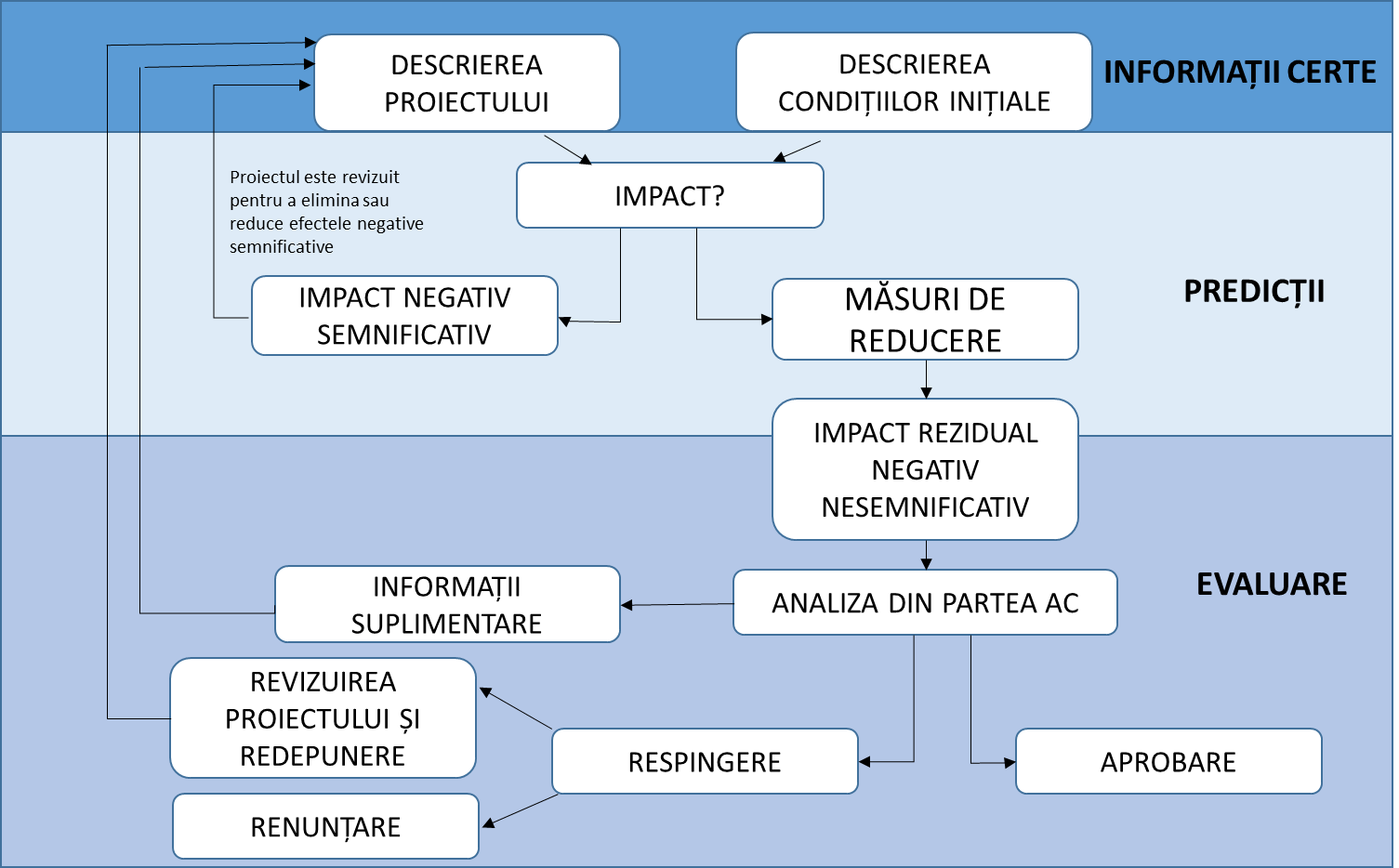 Figura 1. Etapa cheie în elaborarea RIMLegislația în domeniul EIM la nivel european şi național relevantă pentru domeniul ghiduluiÎn cadrul RIM, elaboratorii vor prezenta legislația relevantă care a stat la baza întocmirii acestuia. Fără a fi exhaustivă, în tabelul 1 este prezentată o listă cu legislația în domeniul EIM și în domeniul vizat de prezentul ghid, valabilă la momentul publicării acestuia.Tabel 1. Legislație europeană și națională relevantăProiecte supuse EIMEvaluarea impactului asupra mediului se aplică pentru toate proiectele care pot avea impact negativ semnificativ asupra mediului. Acestea sunt prevăzute în anexele Directivei EIM, dar şi în anexele HG 445/2009 privind evaluarea impactului anumitor proiecte publice şi private asupra mediului, cu modificările şi completările ulterioare. Proiectele incluse pe anexa 1 sunt susceptibile de a genera impact semnificativ asupra mediului, prin urmare pentru aceste tipuri de proiecte, este obligatorie aplicarea procedurii de evaluare a impactului asupra mediului. Proiectele incluse pe anexa 2 pot avea impact semnificativ asupra mediului în funcţie de caracteristicile amplasamentului şi vecinătăţi, de existenţa altor proiecte în zonă care ar putea contribui la sporirea impactului etc., prin urmare autoritatea de mediu analizează caz cu caz aceste proiecte şi decide necesitatea parcurgerii procedurii.Proiectele de defrișare în scopul schimbării destinației terenului se inițiază în general pentru a pregăti proiecte precum cariere, construcția de drumuri și autostrăzi, domenii schiabile etc. În aceste cazuri, defrișarea este de obicei tratată integrat, în cadrul acestor proiecte, inclusiv în ceea ce privește evaluarea impactului asupra mediului. Prezentul ghid conține informații utile și în cazul în care defrișarea nu este tratată individual, ca un proiect în sine, ci face parte din alte proiecte supuse la rândul lor EIM.Potrivit Directivei EIM, schimbarea destinaţiei terenului nu constituie un proiect în sine în contextul definiţiilor puse la dispoziţie de Directiva EIM, din vreme ce un proiect implică ducerea la îndeplinire a unor activităţi sau intervenţii, prin urmare termenul proiect se referă doar la lucrările de împădurire şi defrişare efectivă. Pentru că implicaţiile unor astfel de proiecte asupra mediului pot fi în unele cazuri semnificative, unele state membre au impus praguri de suprafaţă, astfel încât proiectele care depăşesc valorile impuse să fie supuse în mod onligatoriu evaluării impactului asupra mediului. În România, nu s-au impus astfel de praguri, astfel încât AC va decide de la caz la caz dacă este necesară parcurgerea EIM şi elaborarea RIM.Cât priveşte relaţia proiectelor de împădurire sau defrişare cu Directiva SEA, respectiv cu HG 1076/2004 privind evaluarea de mediu pentru planuri şi programe, dacă prin Certificatul de Urbanism s-a stabilit că pentru implementarea acestora este nevoie de pregătirea unui Plan Urbanistic Zonal prin care să se modifice funcţiunea terenului respectiv, atunci acest plan va fi supus procedurii de evaluare de mediu pentru planuri şi programe, îndeplinindu-se condiţiile prevăzute la articolul 5, alineat 2 din HG 1076/2004: domeniul silvicultură se regăseşte printre domeniile vizate de aceasta; proiectele de împădurire a terenurilor pe care nu a existat anterior vegetație forestieră sau defrișare în scopul schimbării destinației terenului se regăsesc pe anexa 2 a Legii 292/2018. De asemenea planurile care pregătesc proiecte de împădurire sau defrişare care afectează situri de interes comunitar, vor fi de asemenea supuse atât evaluării de mediu, cât şi evaluării adecvate, aşa cum prevăd directivele privind Natura şi actele legislative naţionale care le-au implementat/transpus. Dacă proiectul de defrişare este inclus în proiectul pentru care este nevoie de defrişare, iar pentru acesta se stabileşte necesitatea parcurgerii etapei de evaluare pentru planuri şi programe, atunci acesta, respectiv scoaterea suprafeţei respective din fondul forestier, va fi analizat şi la faza SEA împreună cu acesta.Participanţi la procesul EIMÎn România, principalii actori implicaţi în procesul de evaluare a impactului asupra mediului sunt titularul proiectului, autoritatea competentă pentru protecţia mediului, consultanţi în domeniul protecţiei mediului/elaboratorii RIM, alte autorităţi interesate, publicul interesat. În cele ce urmează, este descris succint rolul fiecărei dintre aceste categorii.Titularul proiectului – persoană fizică sau juridică care a iniţiat proiectul şi care solicită obţinerea Acordului de Mediu;Autorităţile competente în domeniul protecţiei mediului – sunt reprezentate de agenţiile pentru protecţia mediului la nivel local sau naţional, în funcţie de dimensiunea şi anvergura proiectului, care sunt responsabile cu derularea procedurii de evaluare a impactului asupra mediului.Consultanţi în domeniul protecţiei mediului/elaboratorii RIM – consultanţii în domeniul protecţiei mediului pot participa la elaborarea RIM. Elaboratorii RIM sunt persoanele fizice sau juridice înscrise în Registrul Elaboratorilor de Studii pentru Protecţia Mediului pentru elaborarea Raportului privind Impactul asupra Mediului. La momentul elaborării ghidului, lista acestora poate fi consultată la adresa http://www.mmediu.ro/app/webroot/uploads/files/30_august%20_%202018_REGISTRUL_NATIONAL_.pdf. Lista persoanelor înscrise în registru se actualizează periodic, astfel încât se recomandă consultarea acesteia la momentul la care se demarează elaborarea unui RIM, pe pagina de web a Ministerului Mediului.Regia Națională a Pădurilor ROMSILVA (RNP ROMSILVA) – este o instituţie ce are ca scop gospodărirea durabila şi unitară, în conformitate cu prevederile amenajamentelor silvice si ale normelor de regim silvic, a fondului forestier proprietate publica a statului, în vederea cresterii contributiei padurilor la imbunatatirea conditiilor de mediu și la asigurarea economiei naționale cu lemn. Pentru proiectele de împădurire, este nevoie de obţinerea unui aviz din partea RNP ROMSILVA, ulterior terenurile împădurite urmând a intra în administrarea Romsilva. Direcţiile Silvice (unități fără personalitate juridică din structura RNP ROMSILVA) fac parte din comisia pentru inventarierea terenurilor degradate care fac obiectul acțiunii de ameliorare prin împădurire.Ocoale silvice private – acestea se ocupă cu gospodărirea durabila şi unitară, în conformitate cu prevederile amenajamentelor silvice si ale normelor de regim silvic, a fondului forestier proprietate privată. Dacă proiectele propuse interferează cu teritoriul administrat de acest tip de ocoale, titularul va obţine un aviz emis de cătră acestea.Garda Forestieră – este o instituţie care pe de o parte avizează proiectele de împădurire, iar pe de altă parte îndeplinesc şi rolul de inspecţie şi control, asigurând controlul respectării legislaţiei specifice silviculturii. De asemenea, reprezentanţi ai acestei instituţii fac parte din comisia pentru inventarierea terenurilor degradate care fac obiectul acțiunii de ameliorare prin împădurire.Direcţia Agricolă – în cazul proiectelor de împădurire a terenurilor degradate, Direcţia Agricolă are un rol important, fiind responsabilă de constituirea şi coordonarea comisiei responsabile cu inventarierea terenurilor degradate care fac obiectul acțiunii de ameliorare prin împădurire.Alte autorităţi interesate – în cadrul procesului de evaluare a impactului asupra mediului sunt implicate şi alte autorităţi care ar putea fi interesate de impactul de mediu asociat proiectelor sau care ar putea emite puncte de vedere care ar putea îmbunătăţi procesul de evaluare. Acestea diferă în funcţie de domeniul proiectului, însă în general sunt câteva autorităţi care sunt implicate în general în aproape toate procedurile de evaluare a impactului, fiin invitate să participe la şedinţele tehnice organizate de autoritatea competentă pentru protecţia mediului sau la dezbaterea publică organizată de titular. Printre acestea se numără, fără ca lista să fie exhaustivă,  instituţia prefectului, consiliile judeţene, garda naţională de mediu, administraţiile bazinale de apă, direcţiile de sănătate publică. Agenţia Naţională pentru Arii Naturale Protejate – instituţie publică în subordinea Ministerului Mediului a cărei misiune este administrarea unitară și eficientă a ariilor naturale protejate și conservarea habitatelor naturale, a florei și faunei sălbatice. Este parte activă în procedurile de obţinere a actelor de reglementare pentru proiectele care interferează cu arii naturale protejate, fiind nevoie de avizul acesteia.Administratori de arii naturale protejate – persoane juridice care administrează ariile naturale protejate pentru care este nevoie de structură de administrare, pe baza unui contract de administrare semnat cu Agenţia Naţională pentru Arii Naturale Protejate. Este parte activă în procedurile de obţinere a actelor de reglementare pentru proiectele care interferează cu arii naturale protejate, fiind nevoie de avizul acestora.Publicul interesat – este reprezentat de orice persoane fizice sau juridice, inclusiv organizaţii non-guvernamentale în domeniul protecţiei mediului, care ar putea fi interesate de impactul pe care un proiect ar putea să îl genereze asupra mediului. Publicul interesat poate interveni în procedura de evaluare a impactului asupra mediului prin depunerea unor puncte de vedere întemeiate cu privire la deciziile emise de autorităţile de mediu, în perioadele prevăzute de lege în acest sens. De asemenea, publicul interesat poate participa şi la dezbaterea publică se se organizează în cadrul procedurii.DESCRIEREA MEDIULUI EXISTENTDescrierea amplasamentului (Prezentarea amplasamentului)Prin amplasamentul unui proiect se înțelege amprenta pe care o au componentele respectivului proiect asupra teritoriului. În cazul domeniului analizat în prezentul ghid, sunt luate în considerare atât componentele principale ale proiectului (suprafața pe care urmează să se amenajeze cariera, suprafața pe care o va ocupa uzina de preparare etc.), cât și suprafețele asociate (sectoarele de drum de acces la aceste obiective, de legătură între ele, parcările, platformele de alimentare cu carburant, contrucțiile anexe etc.). Suprafețele ocupate de acestea pot fi contigue sau nu, adică fragmentate, Prin amplasamentul unui proiect se înțelege amprenta pe care o au componentele respectivului proiect asupra teritoriului. În cazul domeniului analizat în prezentul ghid, sunt luate în considerare atât componentele principale ale proiectului (suprafața care necesită împădurire a terenurilor pe care nu a existat anterior vegetație forestieră sau defrișare în scopul schimbării destinației terenului), cât și suprafețele asociate (sectoarele de drum de acces, contrucțiile anexe etc.). Suprafețele ocupate de acestea pot fi continue sau nu, adică fragmentate, caz în care sunt unite prin infrastructura de transport (drumuri, conducte sub sau supraterane etc.).În prezentarea amplasamentului, se vor lua în considerare atât repere ale mediului natural, cât și ale mediului construit, cu scopul identificării cât mai precise pe hărți și în teren a acestor suprafețe. De asemenea, vor fi vizate și împrejurimile acestora, susceptibile a influența și a fi influențate de construcția și activitățile din cadrul proiectului, menționându-se cu precădere elementele cu mare relevanță în determinarea caracterului semnificativ al impactului asupra mediului (caracterul senzitiv al componentelor mediului, statutul reglementat al unora din elementele învecinate – caracterul rar, statutul de protecție -, valorile sociale atribuite – resurse necesare subzistenței, locuri sacre, locuri de agrement -). Este necesar ca în cadrul acestui paragraf să fie prezentate, într-un mod complementar, atât informații grafice, cât și text explicativ. Informațiile grafice vor include cel puțin o hartă a amplasamentului, însă vor putea fi adăugate și alte hărți cu scopul detalierii amplasamentului, acolo unde este cazul (în situațiile în care amplasamentul este foarte extins ori dacă este fragmentat), precum și fotografii (pentru a ilustra poziția amplasamentului în raport cu împrejurimile, spre exemplu imagini luate de pe amplasament în toate punctele cardinale principale sau imagini de pe amplasament către vecinătățile cu cea mai mare importanță sub aspectul evaluării de impact – locuințe din apropiere, emisari pentru viitoarele descărcări de ape uzate, terenuri desemnate arii naturale protejate în vecinătate etc. -; în egală măsură, fotografii luate din diferite puncte strategice – de unde poate fi cuprins vizual întregul amplasament, de unde poate fi observată poziția sa față de receptori sensibili etc. - cu amplasamentul sunt utile și, în consecință, e recomandabil să fie introduse).Cu privire la conținutul și formatul materialelor cartografice din acest paragraf, dar și din restul studiului, în general, facem câteva precizări:Ar trebui să fie lizibile, adică să poată fi distinse ușor toate elementele conținute;Ar trebui să fie sugestive, adică să scoată în evidență tocmai componentele teritoriale relevante pentru o identificare facilă a poziției obiectivului – spre exemplu, rețeaua hidrografică, șosele și căi ferate, intravilanele localităților, suprafețele cu pădure, limite de UAT-uri -, precum și amplasarea relativă în raport cu componentele cele mai importante sub aspectul evaluării impactului – așezările umane, arii naturale protejate, alte proiecte din vecinătate, eventuale perimetre de protecție hidrogeologică etc. -;Ar trebui să cuprindă pe lângă conținutul propriu-zis și elementele complementare, anume titlul, orientarea, scara și legenda; simbolizarea orientării hărții cu ajutorul unei săgeți reticulare – cu o varietate de opțiuni estetice - este absolut necesară în cazurile în care nu se respectă convenția orientării imaginii cu nordul în partea de sus a paginii/planșei;Simbolurile folosite în reprezentare și trecute la legendă ar trebui să fie cele convenționale pentru hărțile generale, în situațiile în care există o astfel de standardizare (de exemplu linii albastre continue pentru cursuri de apă permanente, linii albastre întrerupte pentru cursuri de apă temporare, triunghiuri negre pentru marcarea vârfurilor etc.); în multe cazuri specifice în care o astfel de standardizare nu există, simbolurile alese ar trebui să fie cât mai sugestive pentru elementul reprezentat; în toate cazurile însă, poziția și dimensiunea simbolurilor pe hartă trebuie atent alese, astfel încât să nu acopere alte elemente importante de conținut, dar să poată fi citite;Pe cât posibil, elementele hărții de fundal (elementele generale, ce constituie cadru spațial pentru amplasarea aspectelor particulare, pe care dorim să le evidențiem) ar trebui să fie cât mai actuale, cât mai conforme cu stadiul prezent al evoluției mediului natural și construit (hărți topografice, imagini satelitare, aerofotograme etc.).În cazul proiectelor de defrişare, descrierea amplasamentului va conţine şi informaţii cu privire la administrator, unitatea de producţie şi unitatea de amenajare în care este inclus terenul.Caseta 1. Exemplu de prezentare a amplasamentului unui proiect de împădurire a unui teren degradatAnaliza sensibilității amplasamentului (raportul spațial cu receptori sensibili, existența altor activități, factori de risc geografic etc.)Prezentarea trăsăturilor amplasamentului și ale împrejurimilor acestuia, cu scopul analizării sensibilității componentelor mediului față de potențiale impacturi ce derivă din amenajarea și activitățile rezultate în urma implementării proiectului, reprezintă o parte importantă a evaluării de mediu, având în vedere că prezintă stadiul la care se va face permanent raportarea în evaluare. Cu alte cuvinte, se prezintă referința de care se va ține cont în evaluare, denumită sugestiv alternativa 0. Pe de altă parte, în logica procedurii integrate a evaluării de impact, prezentarea atentă a trăsăturilor componentelor naturale și antropice din perimetrul analizat pentru un proiect poate scoate în evidență efecte asupra condițiilor de mediu locale ca urmare a derulării altor proiecte în vecinătate, contribuind așadar la o analiză generală a efectelor asupra mediului într-un teritoriu, ceea ce depășește strict evaluarea orientată pe proiect. Astfel pot fi puse într-o lumină mai clară impacturile cumulative, atât în cazul unor proiecte similare (noi cariere ori balastiere care extind un perimetru de exploatare deja finalizat, cariere sau balastiere învecinate, care însă au proprietari diferiți și sunt evaluate, în consecință, ca proiecte diferite), cât și în cazul unor proiecte diferite, dar care interferează teritorial (spre exemplu, derularea simultană a unui proiect de infrastructură rutieră și a altora de exploatare și sortare a agregatelor minerale).Sensul general al informațiilor din cadrul acestui paragraf este de-a ajuta într-o cât mai mare măsură în procesul ulterior de estimare a efectelor asupra mediului și în special a eventualelor efecte semnificative asupra mediului, fiind așadar necesară evidențierea celor mai relevante aspecte ale componentelor mediului în raport cu proiectul care urmează a fi analizat. Nu este, cu alte cuvinte, deloc relevantă doar o prezentare generală a arealului, a fiecărei componente a mediului natural și construit, nu sunt relevante date generale specifice unor unități teritoriale vaste, din care și perimetrul analizat face parte (prezentarea unei întregi unități montane în care o carieră se dorește a fi amplasată, e.g. prezentarea întregului cadru natural și construit al Apusenilor sau chiar al Munților Trascău, în situația în care trebuie analizat doar un amplasament de câteva hectare de pe un versant al unui afluent al râului Arieș). Pentru proiectele din actualul ghid, e prioritar a se face mențiuni cu privire la următoarele aspecte:Componentele Soluri și GeologieStructura geologică a substratului;Foraje geologice și hidrogeologice realizate în perimetrul și în împrejurimi, dacă acestea au fost efectuate;Trăsăturile morfometrice ale amplasamentului (panta, expoziția versanților, gradul de fragmentare); în măsura în care situația o permite – suprafețe mari și relief variat -, realizarea de hărți tematice în acest scop;Suprafețe afectate de eroziune în suprafață și în adâncime; suprafețe afectate de alunecări de teren; tasări ale solurilor;Tipul și profilul solurilor care acoperă suprafețele pe care urmează să se implementeze proiectul; Pentru că solul este un element extrem de important în proiectele de împădurire, acesta va fi prezentat în detaliu: Forme de degradare fizică sau chimică a terenurilor, evidențiate atât prin observații de suprafață, cât și prin analizarea profilelor de sol și a forajelor geologice și hidrogeologice; corelarea acestora cu surse susceptibile de poluare din împrejurimi; menționarea cazurilor în care poate fi vorba de poluare istorică.Componenta Hidrică (rețea de suprafață și ape subterane)Pornind de la amplasamentul proiectului, se va analiza bazinul hidrografic în care acesta este situat, se vor face observații cu privire la parametri ai scurgerii pe amplasament (direcția scurgerii, dacă este concentrată sau în suprafață), se va amplasa terenul supus împăduririi pe o hartă a rețelei hidrografice în raport cu cumpenele de ape pentru a distinge ce curs/cursuri de apă drenează această suprafață. În continuare, se va analiza emisarul (sau emisarii, în cazul unor suprafețe mai extinse, drenate de mai multe cursuri de apă), făcându-se observații cu privire la debitul său, la caracteristicile cursului (amenajat, neamenajat, îndiguit, cu apărări de mal etc.), la eventuale deversări de ape uzate sau ape meteorice în apropierea amplasamentului, în amonte și în aval de acesta. Forajele hidrogeologice disponibile, în cazul în care există, va trebui să fie folosite pentru a exprima, cel puțin descriptiv, distribuția freaticului în limitele amplasamentului (nivelul apelor freatice de mică adâncime și direcția de curgere a acestora). De asemenea, o analiză a modului de acoperire a terenurilor în raport cu scurgerea de pe versant este utilă, pentru a distinge vulnerabilități diferite față de eroziunea fluviatilă, dacă este cazul. Calitatea aeruluiÎn cadrul acestui paragraf vor fi făcute observații cu privire la calitatea generală a aerului în zona amplasamentului (prezența unor surse de poluare a aerului în vecinătate).ClimaSe vor prezenta parametri climatici care au o anumită relevanță pentru acest tip de activitate, precum direcția dominantă și intensitatea vântului pe direcții, perioadele cu ceață, insolația, prin raportare la datele provenite de la stațiile meteo din vecinătate. Suplimentar, se vor face aprecieri cu privire la condițiile locale de microclimat (prezența unor păduri, a unor terenuri dezvelite de vegetație, a unor cursuri de apă, existența unor lacuri de acumulare în apropiere etc.).Flora și fauna (componentele biotice)Analiza modului de acoperire a terenurilor și realizarea unei hărți a modului de acoperire a terenurilor (e.g. după modelul Corine Land Cover, ) pentru a ilustra situația de ansamblu privind tipurile de vegetație dominantă; situația de moment poate fi completată și cu o analiză istorică, prin compararea imaginilor satelitare din ultimele 2-3 decade;Descrierea vegetației de pe amplasament și din împrejurimi: descriere tip şi compoziţie, precizarea claselor de ecosisteme/habitate – stâncării, ape dulci continentale, mlaștini, păduri de conifere, plantații de arbori, terenuri arabile, terenuri neproductive etc. -, a gradului de conservare a stării acestora, a principalelor presiuni la care sunt supuse; menționarea prezenței habitatelor listate în anexa 1 a Directivei Habitate; evidențierea speciilor rare, endemice, reprezentative pentru un anumit tip de habitat, a celor listate în anexa 2 a Directivei Habitate și în Directiva Păsări;Descrierea vegetaţiei se va face în aşa fel încât să se poate identifica impactul schimbării de folosinţă a terenurilor asupra vegetaţiei actuale;În mod similar, o descriere a faunei prezente pe şi în împrejurimile amplasamentului, menționarea caracterului rar, endemic sau reprezentativ al speciilor, listarea lor în anexa 2 a Directivei Habitate;Estimarea arealului ocupat de fiecare specie, a dimensiunii populației sale, în funcție de cerințele specifice ale fiecărei specii, dependența de un anumit habitat;Identificarea unor locuri sau areale cu semnificații deosebite pentru faună, precum locuri de hrănire, de adăpare, de reproducere, locuri de cuibărit, areale umede folosite în pasaj de specii migratoare de păsări, coridoare ecologice etc.;Menționarea ariilor naturale protejate desemnate în vecinătatea amplasamentului, precizându-se datele lor de identificare (categoria, suprafața, motivele desemnării, administrarea etc.); în cazul siturilor Natura 2000 se recomandă și atașarea Formularului standard Natura 2000; pentru ariile protejate de interes județean se va urmări delimitarea cât mai exactă a suprafeței acestora, pe baza indiciilor disponibile (parcele cadastrale, descrieri de la momentul desemnării prin Decizii ale CJ, repere din teren ș.a.m.d.); toate ariile protejate trebuie amplasate pe o hartă care va avea ca fundal imagini satelitare recente sau modul de acoperire a terenurilor.PeisajulEste destul de dificil de realizat o prezentare obiectivă a peisajului dintr-un anumit areal, totuși se recomandă a se ține cont de câteva informații, precum: a. încadrarea peisagistică a perimetrului (dacă perimetrul face parte dintr-o singură unitate de peisaj sau conține părți din mai multe unități – e.g. …..ne aflăm pe o pășune de n hectare, dintre care proiectul vizează doar 10%.... ori ….. perimetrul este împărțit între pădure, stâncărie și pășune…..), b. morfologia locală – versant, terase, luncă, culme de deal, terasare antropică, teren accidentat, eroziune în adâncime etc. -, având în vedere că această categorie de proiecte determină importante modificări morfologice, c. vizibilitatea perimetrului din diverse puncte relevante – din localități învecinate, din puncte de belvedere de pe trasee turistice, de pe șosele sau căi ferate etc.Opțional, pentru proiecte de o mai mare anvergură, pot fi folosiți în evaluare și indicatori de metrică a peisajului, precum numărul de unități peisagistice, numărul de parcele din fiecare categorie de peisaj, lungimea limitelor dintre unități, densitatea limitelor.Ființe umaneProfilul economic al localității/lor din vecinătate;Profilul social al comunităților locale;Identificarea intereselor față de terenurile din vecinătatea perimetrului vizat în vederea implementării proiectului: discuții cu proprietarii de terenuri, discuții cu autoritățile locale, discuții cu liderii de opinie ai comunității;Identificarea unor valori sociale atribuite perimetrului aflat în analiză sau vecinătăților sale potențial afectate de implementarea proiectului (direct, indirect, vizual): locuri sacre, locuri asociate unor legende locale, locuri cu specific recreațional, resurse locale de subzistență – izvoare, plante medicinale etc.Bunuri materiale și patrimoniu culturalRealizarea unei hărți privind modul de utilizare a terenurilor, pe care se vor indica intravilane de localități, construcții rezidențiale izolate, folosințe agricole, industriale, silvice, de agrement ș.a.m.d.;Orice alte utilizări ale terenurilor din vecinătate, care ar putea fi relevante în evaluare, trebuie menționate: prezența unor rampe de deșeuri amenajate sau clandestine, terenuri contaminate, prezența unor marcaje turistice, poziția stânelor, locuri de lansare cu parapanta, trasee de plimbare a câinilor etc.;Precizarea elementelor de infrastructură tehnico-edilitară situate pe amplasament ori în vecinătate, precum și amplasarea poziției sau traiectoriei lor pe hartă: linii electrice, magistrale de gaz metan, conducte de apă, rețele de canalizare, stații de transformare, stații de tratare sau de epurare a apelor uzate, stații de tratare a apelor industriale etc.;Existența unor obiective socio-culturale – monumente istorice, situri arheologice, monumente arhitectonice, cimitire etc. – în apropierea amplasamentului proiectului; în cazul în care acestea există, trebuie documentate și amplasate pe o hartă, pe care trebuie indicate și punctele de acces către fiecare; fotografii cu fiecare astfel de sit, pentru o mai bună identificare, sunt de asemenea recomandate;Menționarea oricăror alte bunuri materiale observate pe amplasament ori în vecinătatea acestuia.DESCRIEREA PROIECTULUI ŞI A PRINCIPALELOR ALTERNATIVEInformații privind domeniul vizatPotrivit Codului Silvic, terenurile degradate din afara fondului forestier naţional sunt definite ca terenuri care prin eroziune, poluare sau acțiunea distructivă a unor factori antropici și-au pierdut definitiv capacitatea de producție agricolă, dar pot fi ameliorate prin împădurire, și anume:a) terenurile cu eroziune de suprafață foarte puternică și excesivă;b) terenurile cu eroziune de adâncime - ogașe, ravene, torenți;c) terenurile afectate de alunecări active, prăbușiri, surpări și scurgeri noroioase;d) terenurile nisipoase expuse erodării de către vânt sau apă;e) terenurile cu aglomerări de pietriș, bolovăniș, grohotiș, stâncării și depozite de aluviuni torențiale;f) terenurile cu exces permanent de umiditate;g) terenurile sărăturate sau puternic acide;h) terenurile poluate cu substanțe chimice, petroliere sau noxe;i) terenurile ocupate cu halde miniere, deșeuri industriale sau menajere, gropi de împrumut;j) terenurile neproductive, dacă acestea nu se constituie ca habitate naturale;k) terenurile cu nisipuri mișcătoare, care necesită lucrări de împădurire pentru fixarea acestora;l) terenurile din oricare dintre categoriile menționate la lit. a)-k), care au fost ameliorate prin plantații silvice și de pe care vegetația a fost înlăturată.Potrivit cercetărilor şi studiilor existente referitoare la fondul funciar, în România există suprafețe întinse cu terenuri degradate, cele mai multe fiind situate în zonele de deal și de munte. Așa cum rezultă din ,,Strategia Naţională pentru Prevenirea şi Combaterea Efectelor  Secetei, Degradării Terenurilor şi Deşertificării", suprafața totala a terenurilor degradate este mare. Eroziune excesivă, asociată cu ravenări și alunecari de teren, se înregistrează pe o suprafața de peste 2 milioane de hectare, iar eroziune moderat-puternică pe aproape 5 milioane de hectare. Suprafețe mari de terenuri degradate se gasesc în Podișul Getic, Subcarpații Munteniei, Podișul Someșan, Podișul Transilvaniei, Subcarpații Moldovei, Campia și Podișul Moldovei și Dobrogea. În perspectivă, pe măsura intensificarii utilizarii terenurilor agricole, peste doua milioane hectare de terenuri degradate vor trebui reabilitate prin împadurire.Prin modificările aduse Codului Silvic în anul 2016, zonele deficitare în păduri sunt acele județe în care suprafața fondului forestier reprezintă mai puțin de 30% din suprafața totală a acestuia. Aceste judeţe sunt: municipiul Bucureşti (1%), Călăraşi (4%), Teleorman (5%), Brăila (6%), Constanţa (6%), Ialomiţa (6%), Galaţi (8%), Olt (10%), Botoşani (11%), Giurgiu (11%), Tulcea (12%), Dolj (12%), Timiş (12%), Vaslui (14%), Satu-Mare (16%), Ilfov (16%), Iaşi (18%), Cluj (24%), Sălaj (25%), Buzău (26%), Arad (27%), Bihor (28%), Dâmboviţa (29%).Pentru perioada următoare se preconizează o majorare a suprafeţei ocupate cu vegetaţie forestieră, cu prioritate în aceste judeţe, prin împăduriri în terenuri degradate inapte pentru agricultură şi prin împăduriri în vederea realizării Sistemului naţional de perdele forestiere de protecţie. Cât priveşte defrişările, proiectele de acest gen sunt destinate dezvoltării unor proiecte care vizează în general (dar nu se limitează la) construcţia de infrastructură rutieră, cariere, proiecte de exploatare a resurselor regenerabile (hidroenergie, eoliană), pârtii de schi, infrastructură de cazare şi rezidenţială. Nu există date statistice cu privire la amploarea acestor proiecte la nivel naţional.Descrierea proiectuluiÎn cadrul acestui capitol, se vor pune în evidenţă principalele aspecte ce trebuie incluse în cadrul unui RIM pentru un proiect de împădurire a terenurilor degradate la capitolul de descriere a proiectului.Pentru că astfel de proiecte nu pregătesc cadrul pentru desfăşurarea unei activităţi şi nici nu se pune problema dezafectării/scoaterii din funcţiune, descrierea proiectului va conţine doar elemente specifice etapei de construcţie/implementare. Vor fi însă prezentate şi lucrările de întreţinere a culturilor, în cazul proiectelor de împădurire.În cadrul RIM, se vor prezenta şi analiza următoarele aspecte în cazul proiectelor de împădurire:Studiile premergătoare împădurii efectiveSe vor prezenta informaţii despre:Modul în care s-a stabilit compoziţia ţel optimă de referinţă pentru fiecare suprafaţă de teren destinată împăduririi. Stabilirea corespunzătoare a speciilor este de importanţă fundamentală pentru procesul de împădurire, deoarece greşelile care pot apărea la întemeierea arboretului nu mai pot fi eliminate ulterior, prin alte măsuri silviculturale. De aceea, în această fază trebuie să se efectueze o analiză ecosistemică întemeiată (a condiţiilor staţionale – sol şi climă şi a vegetaţiei existente);Modul în care a fost stabilit tipul de staţiune (se va prezenta a sinteză a fişei staţionale elaborate);Modul în care a fost determinat tipul fundamental de pădure (informaţii din amenajamente forestiere sau pastorale sau din alte documente care conţin informaţii relevante în acest sens, descrierea vegetaţiei naturale existente, investigaţii efectuate în zone cu condiţii staţionale asemănătoare etc.);Modul în care a fost stabilită schema de împădurire şi descrierea acesteia (modul de amplasare în teren a speciilor din compoziţia de împădurire, numărul de puieţi pe unitatea de suprafaţă (ha). Lucrările de pregătire a terenuluiAcestea pot să fie aplicate parţial sau pe toată suprafaţa destinată împăduririi şi se pot referi la lucrări de nivelare a terenului, de curăţare şi îndepărtarea a arbuştilor, de drenare/eliminare a excesului de apă, de eliminare a pietrelor şi a grohotişului, de pregătire a solului pentru plantare (cum ar fi săparea de gropi etc.). Se va preciza şi dacă este cazul se vor descrie drumurile de acces (amenajarea unor drumuri existente, drumuri nou ameanajate).La haldele de steril cu aciditate mare a solului, unele elemente mineralogice care sunt dăunătoare plantelor se pot reduce considerabil prin folosirea de compost în groapa de plantare a puieţilor cu rădăcini protejate. Compostul utilizabil pentru plantări de arbori pe halde de steril , dar şi pentru alte terenuri degradate, va  putea fi obţinut din Staţiile de tratare  deşeuri (Planurile judeţene de gestionare a deşeurilor) sau produs de firme specializate. Exemplu. Pe halda de steril cu PH 2-3, situată pe creasta Călimanilor, pe teritoriul  Parcului Naţional Călimani, puieţii forestieri plantaţi au supravieţuit şi au produs fructificaţie, numai în situaţiile în care au avut compost la rădăcină (anul plantării – 2001).Lucrările de împădurireTehnica de împădurire care se utilizează în cazul împăduririi pe terenuri degradate este plantarea. În cadrul RIM se vor oferi informaţii cu privire la tehnicile de plantare, echipamentele utilizate, durata lucrărilor, materii prime şi resurse utilizate etc.Terenurile ocupate cu halde miniere îndeosebi, dar şi pe terenurile degradate cu pante mari şi expoziţie sudică, proiectele de împădurire  au şanse mici de succes fără puieţi cu rădăcini protejate.  Pot fi cu rădăcini protejate încă din pepinieră sau pot fi plantate în groapa cu compost. Compostul se mai descompune încă câţiva ani, furnizând substanţe minerale şi nutritive şi este un excelent factor reţinător de apă în sol pe terenuri de importanţă majoră, pe versanţi abrupţi şi cu expoziţie însorită. Rădăcina protejată cu pământ se usucă şi crapă în perioadele noi de secetă (schimbări climatice), ducând la afectarea gravă a puieţilor, până la uscare totală.Lucrări de întreţinere a culturilorAceste lucrări se aplică de la încheierea culturii şi până la atingerea stării de masiv şi constau  în general, fără a fi exhaustiv, în retezarea puieţilor, revizuiri, răriri, descopleşiriÎn cadrul capitolului de descriere a proiectului, se va detalia şi organizarea de şantier, suprafeţele destinate organizării de şantier (suparafaţă şi localizare), amenajări specifice.În cazul proiectelor de defrişare, se vor prezenta cel puţin următoarele informaţii:Studii premergătoare (studiul care a stat la baza plantărilor în compensare, studiu hidrologic, studiu geotehnic după caz etc.);Pregătirea parchetului:împartirea suprafeţei ce urmeaza a fi defrişate;Metodele de extragere prealabilă a arborilor aninaţi sau deperisaţi; Alegerea direcţiei de doborarea arborilor, curăţirea terenului în jurul lor şi pregatirea locului de cădere a acestora;Alegerea şi amenajarea căilor pentru scosul şi apropiatul lemnului;Stabilirea şi amenajarea depozitelor primare.Activitatea de defrişare propriu-zisă (descrierea tehnologiilor de defrişare, etapizare, utilijae, personal etc.);Curăţarea terenului de resturile rezultate în urma defrişării;Transportul şi valorificarea masei lemnoase.Analiza alternativelorÎn cadrul acestui capitol sunt prezentate modul de selectare, descriere și evaluare a alternativelor rezonabile ale proiectuilui, aşa cum prevede Directiva EIM. În contextul procesului EIM, alternativele sunt modalități diferite de a realiza proiectul pentru a îndeplini obiectivul convenit. Alternativele pot lua diverse forme și pot varia de la ajustări minore la proiect, la o regândire completă a proiectului.Conform prevederilor articolului 5, alineat 1 al Directivei, respectiv ale anexei IV, punctul 2, a acesteia, titularul proiectului trebuie să includă în RIM:descrierea alternativelor studiate; indicarea principalelor motive pentru selectarea opțiunii alese în ceea ce privește impactul asupra mediului.Vor fi luate în analiză doar alternativele relevante pentru proiectul propus şi fezabile din punct de vedere tehnic.O alternativă poate fi considerată nefezabilă dacă:Există obstacole tehnologice: costurile ridicate ale unei tehnologii impuse pot împiedica considerarea acesteia ca fiind o opțiune viabilă sau lipsa dezvoltării tehnologice poate împiedica luarea în considerare a anumitor opțiuni;Există obstacole bugetare: sunt necesare resurse adecvate pentru a implementa alternativele de proiect;Există obstacole din partea părților interesate: părțile interesate care se opun unei alternative de proiect pot face o anumită opțiune neatractivă;Există obstacole juridice sau de reglementare: pot exista instrumente de reglementare care limitează / interzic dezvoltarea unei anumite alternative.Tipurile de alternative care pot fi analizate în cazul proiectelor de împădurire a terenurilor degradate, respectiv a proiectelor de defrişare, pot viza:Alegerea locaţiei: se vor prezenta locaţiile alese pentru implementarea proiectului, scoţându-se în evidenţă pretabilitatea acestuia pentru împădurire/defrişare, gradul de degradare, urgenţa necesităţii intervenţiilor de ameliorare, suprafeţe, în cazul proiectelor de defrişare se va menţiona şi proiectul care se va implementa pe amplasament şi care a generat defrişarea, inclusiv oportunitatea acestuia şi nevoile socilae şi economice de implementare a acestuia pe amplasamentele propuseetc.Alegerea speciilor forestiere în cazul proiectelor de împădurire: se vor prezenta alternativele analizate, subliniindu-se care se poate adapta cel mai bine condiţiilor de mediu într-un timp cât mai scurt şi care se poate deci integra optim în specificul ecologic al zonei, respectiv al staţiunii;Calitatea puietului sau a arboretului;Tehnologii de plantare-defrişare utilizate,  ţinând cont de tipul de puiet sau arboret, pentru a asigura condiţiile de sol necesare dezvoltării sistemului radicular şi asigurarea substanţelor nutritive minerale şi organice;În cazul proiectelor de defrişare se vor prezenta şi alternativele de locaţie pentru plantarea în compensare, dacă au fost analizate locaţii alternative.Numărul alternativelor nu este impus, acesta este practic nelimitat, totuşi practica generală poate să dicteze câte alternative trebuie luate în considerare. Se recomandă analiza unui număr minim de 3 alternative, dintre care una trebuie să fie Alternativa 0 sau „Nicio acţiune”, respectiv descrierea a ce s-ar întâmpla dacă proiectul nu s-ar implementa şi justificarea necesităţii implementării acestuia. Celelalte alternative identificate vor fi:descrise pe scurt;comparate în ceea ce priveşte impactul lor asupra mediului;justificarea alternativei selectate punându-se accent pe impactul acesteia asupra mediului.EFECTE SEMNIFICATIVE ASUPRA MEDIULUI. MĂSURI DE PREVENIRE / REDUCERE / COMPENSARECriterii pentru evaluarea impactului asupra mediuluiCriteriile principale utilizate pentru stabilirea categoriilor de impact potenţial sunt:Dimensiunea: proiecte de dimensiuni mari, mai mari decât proiectele obişnuite de acelaşi tip;Locația: proiecte propuse care sunt situate în sau aproape de zonele sensibile din punct de vedere ecologic sau al altor componente de mediu (arii naturale protejate, rezervaţii de interes științific deosebit sau situri de importanță arheologică, culturală sau istorică); de asemenea, proiectele propuse în locații în care caracteristicile dezvoltării propuse ar putea avea efecte semnificative asupra populației;Efecte: proiecte care induc efecte negative cu intensitate sau complexitate ridicată, inclusiv cele care dau naștere unor efecte grave asupra oamenilor sau componentei biotice, cele care amenință utilizarea actuală sau potențială a unei zone afectate și cele care produc o încărcare suplimentară care nu poate fi susținută de capacitatea de suport a mediului.  a) Criterii legate de dimensiunea proiectului  Dimensiunea nu reprezintă un criteriu cu relevanţă mare în cazul proiectelor împădurire, dar are relevanţă mare pentru proiectele de defrişare. În cele ce urmează, s-au propus câteva praguri care ar putea fi utile pentru elaboratorii RIM şi pentru autorităţile de mediu. b) Criteriile legate de locaţie/amplasamentÎn cadrul acestei categorii de criterii, se va acorda o atenţie deosebită senzitivităţii componentelor de mediu din zona proiectului.Se va acorda o atenţie sporită tipului de vegetaţie de pe amplasament, tipului de sol şi stabilităţii acestuia, faunei, astfel încât proiectul să producă impact minim.c) Criterii legate de efectele asupra mediuluiUrmătoarele criterii sunt cele mai frecvent folosite în metodologii pentru a determina semnificația efectelor:magnitudinea efectului;întinderea spațială a efectului;durata efectului;frecvența efectului;probabilitatea de apariţie;reversibilitatea efectului;importanța ecologică și socială,impactul asupra sănătății populaţiei;sustenabilitatea.Caracterizarea lor ar putea utiliza criteriile de evaluare exemplificate în Tabelul 1. Alte criterii suplimentare ar putea fi:contribuția proiectului la impactul cumulativ;  cantitatea și calitatea fiecărei resurse sau valori ecologice care ar putea fi afectată, inclusiv unicitatea și senzitivitatea acestora;importanța pentru stat și societate a fiecărei resurse sau valori ecologice care ar putea fi afectată.  Tabel 2. Exemplu de criterii generale pentru stabilirea semnificației efectelor adverseTabel 3. Criterii şi praguri pentru dimensiunea proiectelor de împădurireTabel 4. Criterii privind probabilitatea de apariţie a impactului semnificativ pentru proiectele de împădurireEvaluarea impactului asupra mediuluiArticolul 3 al Directivei EIM prevede ca RIM să identifice, să descrie și să evalueze efectele semnificative asupra mediului generate de un proiect. Conceptul de „semnificativ” trebuie înţeles în funcție de cât de inacceptabil este considerat impactul unui proiect în contextul social și de mediu, respectiv raportat la pragurile impuse prin legislaţie. Semnificația unui efect se stabilește în baza unei opinii documentate în ceea ce privește schimbările declanșate de proiectul în cauză.Alte două elemente sunt extrem de importante în evaluarea impactului unui proiect asupra mediului:Delimitarea zonei în care se manifestă impactul proiectului. Este important de subliniat că zona în care se manifestă impactul unui proiect nu se reduce la suprafaţa amplasamentului, vor fi delimitate zonele în care proiectul poate genera impact direct sau indirect, indiferent de distanţa la care sunt acestea situate faţă de componentele proiectului, argumentând pentru fiecare caz în parte această delimitare. În cazul proiectelor de împădurire, arealul în care se manifestă impactul este în general redus la amplasamentul proiectului, spre deosebire de proiectele de defrişare, ale căror efecte se pot repercuta pe distanţe foarte mari, în funcţie de dimensiunea proiectului şi de senzitivitatea mediului în zona de implementare a acestuia;Impactul cumulativ. Coexistența impacturilor poate crește sau reduce impactul combinat. Impacturile care sunt considerate nesemnificative atunci când sunt evaluate individual, pot deveni semnificative atunci când sunt combinate cu alte impacturi. În cazul proiectelor de împădurire, care au în general efecte benefice asupra factorilor de mediu, impactul cumulativ nu prezintă o importanţă atât de mare ca în cazul altor proiecte. În cazul proiectelor de defrişare, analiza impactului cumulativ este extrem de importantă. Acestea nu reprezintă pur şi simplu suma efectelor unui proiect la care se adaugă efectele unui al doilea proiect, ci pot fi mai ridicate sau mai scăzute. De exemplu, dacă un proiect de defrişare poate să producă un nivel scăzut, dar acceptabil de perturbare a speciilor şi de pierdere a habitatului, care se încadrează în capacitatea populaţiei respective de a se regenera şi, prin urmare, are un efect redus asupra nivelului global al populaţiei din zona respectivă.Totuşi, nivelul de perturbare a speciilor şi de pierdere a habitatului produs de mai multe scoateri definitive din fond forestier, luate împreună, poate depăşi capacitatea de regenerare a populaţiei speciei respective. În acest caz, în timp ce impactul primului şi al celui de-al doilea proiect, la nivel individual, nu este observabil, efectul ambelor luate împreună ar putea fi semnificativ şi ar putea produce scăderea numărului speciilor respective. Pe parcursul evaluării efectelor cumulate asociate proiectelor de defrişare, se va acorda o atenţie deosebită fragmentării habitatelor, întrucât aceasta poate avea efecte nocive asupra structurii şi dinamicii populaţiei la o gamă variată de specii.În cadrul articolului 3 al Directivei sunt menţionaţi factorii de mediu pentru care trebuie efectuată evaluarea efectelor, respectiv: sol, subsol, apă, aer, climă, biodiversitate, populaţia şi sănătatea publică, bunuri materiale, patrimoniu cultural, peisaj. Această listă de aspecte de mediu a fost extinsă prin amendamentele la Directiva EIM din 2014, adăugând în special următorii factori: schimbările climatice - atât atenuarea, cât și adaptarea; riscurile de accidente majore și dezastre; utilizarea resurselor naturale. De asemenea, noua directivă insistă asupra evaluării impactului asupra biodiversităţii, căreia elaboratorii RIM trebuie să îi acorde o atenţie sporită.Evaluarea impactului se va face pentru fiecare factor de mediu/aspect de mediu menţionat anterior şi va cuprinde:Identificarea formelor de impact pe care proiectul le generează asupra factorului/aspectului de mediu;Evaluarea impactului (pe baza criteriilor menţionate la subcapitolul 5.1) şi încadrarea acestuia pe categorii în funcţie de tipul acestuia (direct/indirect/cumulativ), magnitudine, durată, reversibilitate, arie de manifestare, frecvenţă şi probabilitate de apariţie;Măsuri de prevenire/reducere a impactului asupra mediului;Concluzii privind impactul rezidual, după aplicarea măsurilor de prevenire/reducere a impactului.Efectele negative pe care le poate avea un proiect de împădurire asupra mediului se manifestă în primul rând asupra biodiversităţii şi asupra solului. Printre aceste menţionăm:Distrugerea unor habitate valoroase de pajişte, în cazul în care alegerea locaţiilor nu s-a făcut pe baza unei analize temeinice a vegetaţiei existente;Distrugerea habitatului specific pentru anumite specii faunistice legate de habitatele de pajişte (cum sunt anumite specii de nevertebrate sau păsări de exemplu);Introducerea unor specii forestiere alohtone, care se extind rapid în defavoarea altor specii autohtone şi modifică compoziţia ecosistemelor locale şi a structurii solului (cum este de exemplu salcâmul).Efectele negative pe care un proiect de defrişare le poate induce asupra mediului sunt cu implicaţii mai adânci, printre acestea putându-se menţiona:Pierderea şi degradarea habitatelor naturale sau pierderea și degradarea habitatelor pentru speciiOdată cu proiectele de defrişare, habitatele existente pot fi alterate, deteriorate, fragmentate sau înlăturate la nivel local. Nivelul degradării habitatului depinde de cel puţin de următorii factori: dimensiunea, locaţia şi senzitivitatea/rezilienţa mediului natural.De exemplu, dezvoltarea unui proiect situat într-un peisaj deja artificializat sau imediat adiacent acestuia, poate avea un efect mult mai redus asupra habitatelor naturale valoroase decât unul situat într-o zonă de mare valoare naturală, precum o albie de râu, o zonă umedă, o pădure virgină.Aceasta poate produce nu numai pierderea directă a habitatului din situl ca atare, ci şi deteriorarea habitatelor învecinate. Astfel de efecte indirecte pot fi cauzate, printre altele, de modificarea regimurilor hidrologice sau hidrogeologice existente sau de o modificare a calităţii apei.Efectele indirecte pot cauza o deteriorare a habitatului nu numai în zona proiectului, ci şi în locuri mai îndepărtate, de exemplu în izvoare sau zone umede situate la distanţă, ceea ce poate perturba structura fizică normală şi funcţionarea ecologică a anumitor habitate sau combinaţii de habitate sau poate reduce rezistenţa ecosistemului.Întrucât aceste habitate sunt de multe ori valoroase şi pentru viaţa sălbatică, pierderea şi deteriorarea habitatului poate avea de asemenea repercusiuni pentru populaţiile locale de faună şi floră.Importanţa efectelor negative depinde de raritatea şi vulnerabilitatea habitatelor afectate (de exemplu chiar o zonă mică poate avea consecinţe majore pentru un tip de habitat cu o arie de extindere foarte limitată) şi/sau de importanţa acestora ca locuri de hrănire, reproducere sau odihnă pentru speciile afectate.De exemplu, pierderea unui singur loc de reproducere pentru o specie rară poate avea consecinţe majore pentru supravieţuirea speciei. Pe de altă parte, pierderea unei părți a habitatului de reproducere pentru o specie mult mai comună poate fi mai puţin semnificativă pentru specia respectivă dacă, de exemplu, există un număr suficient de locuri alternative corespunzătoare de depunere a ouălor în imediata apropiere care încă nu au ajuns la capacitatea maximă.Perturbarea şi strămutarea speciilorProcesul de scoatere definitivă din fondul forestier si defrișarea vegetației forestiere poate, de asemenea, cauza perturbări semnificative anumitor specii de plante sau animale. Animalele pot fi perturbate de o serie de factori precum zgomot, praf, poluare, prezenţa umană, mişcări periodice (de exemplu transportul masei lemnoase defrişate) etc. Acestea pot afecta capacitatea speciilor de a se reproduce, de a se hrăni, de a se odihni sau de a se dispersa şi de a migra.Nivelul perturbării depinde de numeroşi factori care trebuie evaluaţi atât în funcţie de tipul perturbării cauzate, cât şi de speciile care pot fi afectate (unele specii sunt mai sensibile la anumiţi factori de perturbare decât altele).Perturbări hidrologice (alterarea condiţiilor de hidrologie/hidrogeologie)Proiectele de defrişare pot modifica condiţiile hidrologice din zonele în care se desfăşoară şi din împrejurimi, cu modificări ulterioare ale reţelei de drenaj cauzate de un dezechilibru temporar al scurgerii de suprafaţă, infiltraţii etc. În astfel de cazuri, aceasta ar putea conduce la efecte asupra izvoarelor sau zonelor umede apropiate sau îndepărtate, în ceea ce priveşte atât cantitatea, cât şi calitatea.Aceste efecte pot viza atât apa subterană, cât şi cea de suprafaţă, iar evaluarea efectelor acestora poate necesita un studiu hidrologic. Printre efectele potenţiale care trebuie analizate, se numără modificările nivelului apei subterane (scăderea sau ridicarea în diferite zone), modificări hidrodinamice ale acviferului din jurul corpului de apă, modificări ale relaţiei dintre apa subterană şi cursurile de apă de suprafaţă (de exemplu, încărcare redusă din partea acviferului, care ar putea reduce nivelul apei), modificarea regimului de scurgere a cursului de apă etc.În funcţie de tipul de impact, acesta poate afecta comunităţile acvatice şi semi-acvatice (flora şi fauna) care sunt adaptate la condiţiile existente din corpurile de apă şi respectivele habitate din zonele umede (mlaştină, ţinuturi mlăştinoase etc.) care au existat înainte ca vegetaţia forestieră să fie înlăturată.Evaluarea acestor efecte trebuie să ţină cont de caracteristicile fizice ale apelor subterane, de direcţia lor de curgere, de modificările nivelului (fluctuaţii piezometrice) etc. De asemenea, aceasta ar trebui să analizeze modificările care sunt vulnerabile faţă de acest tip de modificări.Modificări locale ale topoclimatuluiGenerarea unor fenomene de instabilitate la nivelul solului şi subsoluluiEvaluarea impactului din perspectiva schimbărilor climaticeAbordarea schimbărilor climatice în cadrul procesului EIM trebuie făcută ținând cont de următoarele recomandări:Identificarea elementelor cheie în ceea ce privește relația proiectului cu schimbările climatice, atât prin prisma reducerii emisiilor de GHG, cât și a adaptării;Determinarea efectelor potențiale semnificative ale proiectului asociate emisiilor de GES;Prezentarea clară a alternativelor analizate în cadrul EIM cu privire la impactul proiectului asupra schimbărilor climatice;Prezentarea clară a impactului schimbărilor climatice asupra proiectului și identificarea măsurilor de adaptare adecvate;Prezentarea modului în care efectele proiectului asupra schimbărilor climatice vor fi monitorizate.Proiectele de împădurire contribuie pe termen lung la diminuarea nivelului de dioxid de carbon din atmosferă, prin urmare este un element care împiedică intensificarea efectului de seră şi încălzirea globală. De asemenea, pentru că proiectele de împădurire nu au o etapă de funcţionare propriu-zisă, precum alte proiecte, nu consumă resurse de apă şi nici nu sunt foarte senzitive la modificările climatice pe termen scurt şi mediu, nici componenta de adaptare la schimbările climatice nu are o relevaţă ridicată în cazul acestui tip de proiecte. În perioada de implementare, activitatea utilajelor generează emisii de gaze cu efect de seră, însă acestea sunt reduse ca intensitate şi nu se impun măsuri speciale în această privinţă.Dacă în cazul proiectelor de împădurire, efectele asupra schimbărilor climatice sunt benefice, proiectele de defrişare au impact negativ, în sensul în care acestea, în mod indirect, contribuie la creşterea cantităţii de gaze cu efect de seră din atmosferă. Astfel încât, în cazul proiectelor de defrişare, acest aspect va fi analizat în detaliu.Evaluarea impactului proiectului asupra siturilor de interes comunitarDeşi biodiversitatea se numără printre factorii de mediu pentru care trebuie evaluat în mod obligatoriu impactul proiectelor în cadrul procedurii EIM, în cazul în care proiectele pot avea impact asupra siturilor Natura 2000, respectiv asupra unor specii şi habitate de interes comunitar, acestea vor fi evaluate corespunzător.Proiectele de împădurire sau defrişare propus a fi amplasate în cadrul sau în apropierea unor situri Natura 2000 sau care au efecte negative asupra unor astfel de situri trebuie să fie întotdeauna conforme cu dispozițiile articolului 6 alineatul (2) din Directiva Habitate. Articolul 6 alineatul (2) al acesteia impune obligația asigurării faptului că situl nu se deteriorează comparativ cu starea sa la momentul primei desemnări ca sit Natura 2000. Aceasta înseamnă că titularul trebuie să ia toate măsurile corespunzătoare pe care le-ar putea lua în mod rezonabil pentru a se asigura că habitatele nu sunt deteriorate și/sau că speciile nu sunt perturbate în mod semnificativ. Există şi proiecte de împădurire care vizează îmbunătățirea stării de conservare a unor specii de interes comunitar sau a unor habitate care se găsesc într-o stare de conservare nefavorabilă, acestea servind managementului siturilor Natura 2000 în care se implementează..Prin urmare, în cazul proiectelor care nu sunt necesare pentru managementul siturilor, titularul are obligaţia: să investigheze amenințările și presiunile cauzate de proiectele de împădurire asupra speciilor și tipurilor de habitate pentru care a fost desemnat situl;să ia măsurile de remediere necesare în cazul în care aceste presiuni existente produc un declin sau o degradare a speciilor vizate și a habitatelor prezente în sit. În evaluarea impactului asupra speciilor şi habitatelor de interes comunitar, se vor avea în vedere următoarele recomandări:se vor prezenta clar metodele utilizate în cadrul elaborării studiului de evaluare adecvată, respectiv dacă s-au bazat pe cercetare de teren (când au fost efectuate campaniile de teren, ce categorii de specialişti au făcut parte din echipă, metodele de cercetare în teren, metodele de analiză a datelor etc.) sau analiză bibliografică (cu menţionarea clară a surselor); în cazul în care există plan de management aprobat pentru situl de interes comunitar potenial afectat de proiect, se vor analiza informaţiile privind distribuţia habitatelor şi speciilor existente în cadrul acestora;în cazul în care nivelul de detaliu al informaţiilor privind distribuţia speciilor şi habitatelor nu permit o evaluare corespunzătoare a impactului sau în cazul în care nu există plan de management, se vor efectua cercetări în teren în vederea identificării habitatelor şi speciilor potenţial afectate de proiect;numărul şi expertiza specialiştilor implicaţi în cercetările de teren va fi stabilit în funcţie de prezenţa potenţială a habitatelor şi speciilor în zona proiectului, care se poate face fie pe baza analizei formularului standard al sitului, pe baza analizei unor surse bibliografice sau pe baza unor analize preliminare în teren; categoriile de organisme cel mai afectate de proiectele de împădurire sunt habitatele neforestiere (de pajişte sau de stîncărie), anumite specii de nevertebrate, anumite specii de păsări, anumite specii de mamifere (în special cele mici, rozătoare, legate de habitatele neforestiere). Prin urmare din echipa de elaborare a studiilor de evaluare adecvată pentru astfel de proiecte ar trebui să facă în mod obligatoriu parte un specialist în floră/habitate, 1 specialist ornitolog, 1 specialist în nevertebrate, 1 specialist în mamifere. În ceea ce priveşte proiectele de defrişare, categoriile de organisme cel mai afectate sunt habitatele forestiere, anumite specii de nevertebrate legate de ecosistemele forestiere, anumite specii de păsări, anumite specii de mamifere (în special cele de carnivore). Această componenţă a echipei este orientativă, ţinând cont de categoriile de organisme ce pot fi afectate cel mai frecvent de astfel de proiecte, însă aceasta poate fi redusă/extinsă ca număr şi specialitate a experţilor în funcţie de obiectivele de conservare ale fiecărui sit potenţial afectat, aşa cum acestea au fost stabilite prin planurile de management sau prin formularele standard;perioada de cercetare în teren va ţine cont de perioadele ecologice ale habitatelor şi speciilor vizate de proiect (vezi tabelul 5). Pentru ca datele obţinute să aibă o acurateţe cât mai ridicată, este ideal ca cercetarea să se efectueze pe toată durata perioadei favorabile, cu o frecvenţă mai mare a deplasărilor în teren în perioada optimă. În cazul în care acest lucru nu este posibil, perioada de cercetare în teren se poate diminua, dar aceasta trebuie să se suprapună peste perioada optimă.Tabel 5. Perioadele recomandate de realizare a studiilor de teren în elaborarea studiului de evaluare adecvatăLegendă:Durata cercetărilor în teren depinde de informaţiile existente (cele din planul de management, dacă există, bibliografie etc.), de valoarea obiectivelor de conservare a siturilor potenţial afectate, de dimensiunea proiectului. În cazul proiectelor de împădurire, aceasta poate varia între câteva luni şi 1 maxim an. În cazul proiectelor de defrişare, dacă sunt afectate suprafeţe mari şi există suspiciunea unui impact semnificativ asupra unor habitate şi specii de interes comunitar, perioada de derulare a studiilor de teren poate avea o durată de 1-2 ani.Modul de prezentare a informaţiilor din teren va fi clar şi concis, se recomandă utilizarea de hărţi (distribuţia speciilor şi habitatelor vizate în raport cu elementele componente ale proiectului) şi fotografii;Conceptul de “proximitate” sau “vecinătate” va fi interpretat individual, de la caz la caz, neputându-se face generalizări în această privinţă. În general, în cazul proiectelor de împădurire, impactul se limitează la amplasamentul proiectului şi zona imediat învecinată (o rază de circa 100 m). În cazul proiectelor de defrişare, acestea pot să genereze efecte, chiar dacă nu directe, în funcţie de suprafaţa supusă defrişării şi de speciile afectate, în zone situate l distanţe de kilometri sau chiar zeci de kilometri de amplasamentul proiectului.Conform precizărilor CJUE (cauza 142/2016), concluziile studiului de evaluare adecvată trebuie să garanteze lipsa oricărei îndoieli rezonabile cu privire la faptul că un proiect nu va avea efecte negative asupra integrității sitului, respectiv în momentul adoptării deciziei de aprobare a realizării proiectului nu trebuie să se mențină nicio îndoială rezonabilă din punct de vedere științific în raport cu lipsa efectelor negative asupra integrității sitului. Prin urmare, studiile de evaluare adecvată vor emite concluzii certe şi care să garanteze la momentul efectuării sale lipsa unui impact negativ semnificativ asupra speciilor şi habitatelor. Există o serie întreagă de decizii ale CJUE cu privire la astfel de proiecte care au fost implementate fără a ţine cont de prevederile Directivelor privin Natura şi anume:Cauza C-441/17 - „Neîndeplinirea obligațiilor de către un stat membru (Polonia) – Mediu – Directiva 92/43/CEE – Articolul 6 alineatele (1) și (3) – Articolul 12 alineatul (1) – Conservarea habitatelor naturale și a speciilor de faună și floră sălbatică – Directiva 2009/147/CE – Articolele 4 și 5 – Conservarea păsărilor sălbatice – Modificarea planului de gestionare forestieră – Situl Natura 2000 Puszcza Białowieska (Polonia) – Arii speciale de conservare”. Concluzia curţii a fost că întrucât a adoptat și a pus în aplicare măsurile de gestionare forestieră conținute în anexa la planul de gestionare forestieră a districtului forestier Białowieża din 9 octombrie 2012, aprobat la 25 martie 2016 de Minister Środowiska (ministrul mediului, Polonia) și decizia nr. 51 a Dyrektor GeneralnyLasów Państwowych (directorul general al Oficiului Pădurilor, Polonia) din 17 februarie 2017 privind tăierea arborilor colonizați de gândacul tipograf și recoltarea arborilor care reprezintă o amenințare la adresa securității publice și care prezintă un risc de incendiu, în toate grupele de vârstă ale arboreturilor din districtele forestiere Białowieża, Browsk și Hajnówka, fără a se asigura că aceste măsuri nu urmează să aducă atingere integrității sitului Natura 2000 PLC200004 Puszcza Białowieska (Polonia), și prin faptul că a omis să asigure conservarea, precum și protecția habitatelor și a speciilor protejate, menționate în cererea Comisiei, pentru care acest sit a fost desemnat ca sit de interes comunitar și ca arie de protecție specială, Republica Polonă nu și-a îndeplinit obligațiile care îi revin în temeiul articolului 6 alineatele (1) și (3) și al articolului 12 alineatul (1) literele (a) și (d) din Directiva 92/43/CEE a Consiliului din 21 mai 1992 privind conservarea habitatelor naturale și a speciilor de faună și floră sălbatică, precum și al articolului 4 alineatele (1) și (2) și al articolului 5 literele (b) și (d) din Directiva 2009/147/CE a Parlamentului European și a Consiliului din 30 noiembrie 2009 privind conservarea păsărilor sălbatice.Cauza C-193/07 împotriva Republicii Polonia. În acest caz, Republica Polonia a fost sancţionată pentru că nu a adoptat măsurile adecvate pentru a evita o deteriorare a habitatelor și perturbări semnificative ale speciilor în ASP Puszcza Augustowska, PLB 200002. În cadrul procedurilor de aprobare a ocolirii orașului Augustów, situat în nord-estul teritoriului său, Republica Polonă nu și-a îndeplinit obligaţiile care îi revin în temeiul articolului 6 alineatul (2) și al articolului 7 din Directiva 92/43/CEE privind conservarea habitatelor naturale și a speciilor de faună și floră sălbatică: pentru că nu a supus investiţia pentru proiectul rutier de ocolire a orașului Wasilków, situat în nord-estul teritoriului său, unei evaluări adecvate / corespunzătoare a efectelor proiectului asupra ASP Puszcza Knyszyńska, PLB 200003, întrucât a aprobat această investiţie în pofida efectului său negativ asupra integrităţii ariei în cauză și întrucât a început realizarea acestei investiţii, Republica Polonă nu și-a îndeplinit obligaţiile care îi revin în temeiul articolului 6 alineatul (3) și al articolului 7 din Directiva 92/43/CEE privind conservarea habitatelor naturale și a speciilor de faună și floră sălbatică; pentru că a propus executarea proiectului de împădurire ca măsură compensatorie pentru pierderea ariei Puszcza Augustowska, PLB 200002, asupra ariei care trebuia să fie propusă ca sit de importanţă comunitară conform Directivei 92/43/CEE ("Pojezierze Sejneńskie", PLH 200007, cu o suprafaţă totală de 7456,9 ha), Republica Polonă a încălcat Directiva 92/43/CEE privind conservarea habitatelor naturale și a speciilor de faună și floră sălbatică, în lumina hotărârilor pronunţate de Curte în cauzele C-117/03, Dragaggi, și C-244/05, Bund Naturschutz; pentru că a aprobat distrugerea habitatelor Puszcza Augustowska în interiorul unei arii care trebuie să fie propusă ca sit de importanţă comunitară conform Directivei 92/43/CEE (Ostoja Augustowska PLH 200005) în cadrul construirii proiectului rutier de ocolire a orașului Augustów, situat în nord-estul teritoriului său, Republica Polonă a încălcat Directiva 92/43/CEE privind conservarea habitatelor naturale și a speciilor de faună și floră sălbatică, în lumina hotărârilor pronunţate de Curte în cauzele C-117/03, Dragaggi, și C-244/05, Bund Naturschutz.Măsuri de reducere/prevenire/compensare a impactuluiMăsurile care se pot adopta pentru a preveni sau reduce efectele negative asupra mediului pentru proiecte de împădurire a terenurilor degradate vizează în general protecţia ecosistemelor locale, cele mai importante dintre acestea fiind menţionate mai jos:Instalarea vegetaţiei forestiere cu specii specifice zonei, respectând şi principiile biodiversităţii, adecvate tipului local de staţiune;Tehnologia de împădurire sau de defrişare trebuie să fie adecvată pentru fiecare tip de compoziţie în parte;Nu se vor împăduri zone care adăpostesc pajişti cu valoare ridicată de conservare, chiar dacă acestea sunt afectate de eroziune;Se vor împăduri prioritar terenurile afectate de eroziune adâncă;Stabilirea compoziţiei pentru împădurire se va face ţinând cont de condiţiile staţionale locale, cerinţele ecologice şi rolul funcţional al culturilor forestiere;Nu se vor introduce specii forestiere alohtone, invazive, care ar putea provoca dezechilibre la nivelul ecosistemelor locale;Folosirea speciilor principale, în primul rând, în cadrul arealului lor natural de vegetaţie, extinderea în afara arealului făcându-se cu mult discernământ;Crearea de culturi stabile alcătuite din specii compatibile din punct de vedere ecologic;Evitarea introducerii unor specii sensibile la elementele nutritive ale solului sau la climă;Măsurile care se pot adopta pentru a preveni sau reduce efectele negative asupra mediului pentru proiecte de defrişare vizează în general protecţia ecosistemelor locale, cele mai importante dintre acestea fiind menţionate mai jos:Perioada în care trebuie să se realizeze să fie în afara perioadei de cuibărire a păsărilor. Perioadă recomandată August/Septembrie-Februarie/Martie;Arborii cu scorburi care conțin colonii de lilieci trebuie tăiați doar după părăsirea lor de către chiroptere;Inventarierea arborilor scorburoși în zona propusă pentru defrişare și relativ la numărul lor să se monteze scorburi artificiale pentru cuibărirea păsărilor și adăposturi pentru lilieci în habitatele forestiere învecinate;În cazul în care exeistă cuiburi de răpitoare și barză neagră, trebuie să fie construite platforme de cuibărit în habitatele forestiere învecinate și trebuie aplicate măsurile recomandate pentru protecția acestora;Împădurirea în compensare să încerce să reconstituie tipul natural fundamental de pădure care urmează să fie pierdută. De exemplu, dacă se defrișează o suprafață de fag cu brad să nu se reîmpădurească cu salcâm în altă zonă; Păstrarea trunchiurilor depreciate, cu scorburi, etc ca lemn mort la marginea amplasamentului în pădurile din apropiere. Dacă există bălți și/sau mlaștini în suprafețele care vor fi defrișate, acestea vor trebui să fie recreate în habitatele forestiere învecinate.Dacă este necesar, vor trebui să fie realizate translocări de faună și floră de interes conservativ.Managementul deșeurilorProiectele de împădurire nu ridică probleme deosebit privind managementul deşeurilor. În cadrul proiectele de defrişare, se va acorda o atenţie specială deşeurilor de masă lemnoasă.În cadrul RIM, se vor identifica şi descrie, pe etape ale proiectului (lucrările de împădurire, lucrările de întreţinere a plantaţiei, în cazul proiectelor de împădurire, respectiv etapa de implementare, în cazul proiectelor de defrişare) următoarele aspecte legate de managementul deşeurilor:Categorii de deşeuri generate;Codul deşeurilor;Cantitate estimată;Mod de gestionare (Stocare/Eliminare/Valorificare);Periculozitate.Se recomandă prezentarea acestor informaţii sub formă tabelară (vezi figura 2).Figura 2. Mod de prezentare în cadrul RIM a informaţiilor privind deşeurileMonitorizarea impactului asupra mediuluiDirectiva EIM prevede că în procedura EIM, AC trebuie să se asigure că există măsuri de monitorizare adecvate atât în etapa de construcţie, cât şi în cea de funcţionare a proiectelor. Aceste măsuri trebuie propuse în RIM şi preluate în Acordul de Mediu. Descrierea măsurilor de monitorizare este legată de descrierea măsurilor propuse pentru diminuarea efectelor negative semnificative asupra mediului și ar trebui să fie direct legată de asigurarea faptului că aceste măsuri sunt realizate cu succes.Directiva EIM nu specifică modul de efectuare a monitorizării, cine ar trebui să o facă sau cum ar trebui analizate și utilizate rezultatele monitorizării. Mai jos sunt câteva aspecte ce trebuie luate în considerare la elaborarea măsurilor de monitorizare din RIM:Măsurile de monitorizare trebuie să fie suficient de detaliate pentru a permite implementarea corectă - parametrii, frecvența, metodele, responsabilitățile și resursele necesare aplicării acestora.În măsura în care este posibil, măsurile de monitorizare ar trebui să aibă capacitatea de a identifica orice efecte adverse neprevăzute generate de proiect;Rezultatele monitorizării ar trebui să fie puse la dispoziția autorităților competente și a publicului.În cazul proiectelor de împădurire sau defrişare, analiza efectelor negative potenţiale semnificative este vital a fi efectuată corespunzător la momentul elaborării RIM, deoarece nu se mai poate interveni ulterior pentru remedierea acestora prin alte intervenţii silviculturale.Pentru proiectele de împădurire, se monitorizează în general gradul de supravieţuire a puieţilor, speciile dăunătoare speciilor cu care s-a efectuat împădurirea, respectiv speciile invazive, care au incidenţă mare de apariţie în plantaţii. De asemenea, în cazul în care amplasamentul supus împăduririi ar fi constituit anterior habitat specific pentru anumite specii protejate, acestea vor fi monitorizate. În cazul în care amplasamentul supus împădurii este inclus într-un sit de interes comunitar, se va monitoriza dacă speciile plantate nu invadează natural şi să se extindă în defavoarea habitatelor de interes comunitar din proximitate.În cazul proiectelor de defrişare, se vor monitoriza:toate speciile de interes conservativ din vecinătatea zonei afectate de defrișare; cuiburile artificiale pentru păsări și adăposturile artificiale pentru lilieci;plantele invazive care pot apărea în zona defrișată;stabilitatea solului (ravenaţie, torenţi, alte forme de eroziune etc.)REZUMAT FĂRĂ CARACTER TEHNICDirectiva EIM prevede că RIM trebuie să conţină un rezumat fără caracter tehnic al proiectului. Acest rezumat trebuie să fie uşor identificabil în cadrul RIM, putând fi inclus la începutul sau la finalul acestuia (de obicei la final), să fie exprimat într-un limbaj accesibil publicului larg, pentru a permite acestuia o inţelegere adecvată a aspectelor cheie privind proiectul propus. Bunele practici în domeniu relevă că rezumatul fără caracter tehnic are de obicei câteva pagini (între cîteva pagini şi câteva zeci, în funcţie de amploarea şi anvergura proiectului) şi conţine:O prezentare concisă a proiectului, fără a folosi limbaj tehnic sau ştiinţific;O prezentare concisă a condiţiilor iniţiale;O prezentare concisă a formelor de impact asupra mediului, a metodologiei de evaluare şi a măsurilor de reducere/prevenire a impactului;O prezentare concisă a concluziilor RIM.CONCLUZII ŞI RECOMANDĂRIUrmătoarele aspecte sunt important de reţinut în cazul elaborării RIM pentru proiecte de împădurire a terenurilor degradate sau de defrişare în scopul schimbării folosinţei terenurilor:În cadrul prezentării condiţiilor iniţiale (descrierea amplasamentului, descrierea senzitivităţii amplasamentului), se va pune accent pe prezentarea componentelor de mediu Apă, Sol şi mai ales Biodiversitate, asupra cărora astfel de proiecte pot genera impactul cel mai ridicat;În cazul în care un proiect de acest tip care poate afecta semnificativ un sit de interes comunitar, RIM va fi însoţit şi de studiul de evaluare adecvată, iar analiza impactului asupra biodiversităţii din cadrul acestuia, respectiv capitolul de monitorizare, va lua în considerare concluziile acestui studiu;Impactul asupra biodiversităţii din cadrul RIM nu se va raporta doar la speciile şi habitatele de interes comunitar, chiar dacă acesta este situat în interiorul sau în vecinătatea unui sit de interes comunitar;Concluziile RIM sau EA, respectiv măsurile de reducere a impactului propuse, mai ales în cazul în care pot fi afectate semnificativ habitate şi specii de interes comunitar, vor fi exprimate clar şi concis astfel încât să garanteze la momentul avizării proiectului lipsa impactului negativ semnificativ;În cazul proiectelor de defrişare, se va acorda o atenţie sporită noţiunii de “impact cumulativ”;În cazul proiectelor de împădurire, analiza efectelor negative potenţiale semnificative este vital a fi efectuată corespunzător la momentul elaborării RIM, deoarece nu se mai poate interveni ulterior pentru remedierea acestora prin alte intervenţii silviculturale; în mod smilar, se va acorda o atenţie sporită proiectelor de defrişare, în cazul în care există suspiciuni că acestea ar putea afecta negativ semnificativ anumite habitate sau specii de interes comunitar.BIBLIOGRAFIEPalaghianu C., Îndrumar de întocmire proiect împăduriri, Universitatea „Ştefan cel Mare” Suceava, 2011 - 2012.Pirnă I., Tehnologii de mecanizare şi echipamente tehnice pentru lucrările de înfiinţare si întreţinere a perdelelor forestiere de protecţie.Pop A., Rezumat al tezei de Doctorat „Cercetări privind reconstrucţia ecologică prin împădurirea terenurilor degradate din zona Dej-Gherla, Universitatea de Ştiinţe Agricole şi Medicină Veterinară Cluj-Napoca, Facultatea de Agricultură, 2012.Untaru E., Premise privind împădurirea terenurilor degradate în condițiile schimbărilor climatice generate de încălzirea globală, Revista pădurilor nr.1 din 2010.Vişan, A., Bogdanof G., Milea D., Ciobanu G., Cercetări privind tehnologiile de împădurire a terenurilor degradate în pantă, Buletinul AGIR nr. 4/2016Strategia forestieră a României 2018-2027, disponibilă la linkul http://www.mmediu.ro/app/webroot/uploads/files/2017-10-27_Strategia_forestiera_2017.pdfStrategia naţională privind reducerea efectelor secetei, prevenirea şi combaterea degradării terenurilor şi eşertificării, pe termen scurt, mediu şi lung, disponibilă la linkul http://old.madr.ro/pages/strategie/strategie_antiseceta_update_09.05.2008.pdfComisia Europeană, Natura 2000 şi pădurile, disponibil la linkul http://ec.europa.eu/environment/nature/natura2000/management/docs/Final%20Guide%20N2000%20%20Forests%20Part%20I-II-Annexes_ro.pdfEnvironmental Impact Assessment Regulations for projects involving deforestation, afforestation, forestry roads or quarries that are likely to have a significant effect on the environment https://www.forestry.gov.uk/pdf/EIA_Screening_guidance_v4.0.pdf/$FILE/EIA_Screening_guidance_v4.0.pdf https://www.forestry.gov.uk/pdf/EIAAfforestationGuidanceCardsV1.6171004.pdf/$FILE/EIAAfforestationGuidanceCardsV1.6171004.pdf https://assets.publishing.service.gov.uk/government/uploads/system/uploads/attachment_data/file/297105/geho0112bvyt-e-e.pdf ACAutoritate competentăDCADirectiva cadru ApăEAEvaluare adecvatăEIM Evaluarea impactului asupra mediului GESGaz cu efect de seră HGHotărâre de guvernOMOrdin de ministruOUGOrdonanţă de urgenţă a guvernuluiRIM Raport privind impactul asupra mediului SEAEvaluare strategică de mediu (evaluare de mediu pentru planuri şi programe)SEICAStudiu de evaluare a impactului asupra corpurilor de apăSRESursă regenerabilă de energieLegislație europeanăLegislație naționalăDirectiva EIM 2011/92/EU, modificată prin Directiva 2014/52/EULegea 292/2018 privind evaluarea impactului anumitor proiecte publice şi private asupra mediuluiOrdinul nr. 863/2002 privind aprobarea ghidurilor metodologice aplicabile etapelor procedurii-cadru de evaluare a impactului asupra mediuluiDirectiva SEA 2001/42/ECHG 1076/2004 privind stabilirea procedurii de realizare a evaluării de mediu pentru planuri și programeDirectiva Habitate 92/43/EECOUG 57/2007 privind regimul ariilor naturale protejate, conservarea habitatelor naturale, a florei și faunei sălbatice, cu modificările și completările ulterioareOM 1964/2007 privind instituirea regimului de arie naturală protejată a siturilor de importanță comunitară, ca parte integrantă a rețelei ecologice europene Natura 2000 în România, modificat prim OM 2387/2011OM 46/2016 privind instituirea regimului de arie naturală protejată și declararea siturilor de importanță comunitară ca parte integrantă a rețelei ecologice europene Natura 2000 în RomâniaOM 19/2010 pentru aprobarea Ghidului metodologic privind evaluarea adecvată a efectelor potențiale ale planurilor sau proiectelor asupra ariilor naturale protejate de interes comunitarDirectiva Păsări 2009/147/CEHG 1284/2007  privind declararea ariilor de protecție specială avifaunistică ca parte integrantă a rețelei ecologice europene Natura 2000 în România, modificată prin HG 971/2011HG 663/2016 privind instituirea regimului de arie naturală protejată și declararea ariilor de protecție specială avifaunistică ca parte integrantă a rețelei ecologice europene Natura 2000 în RomâniaDirectiva Cadru Apă 2000/60/ECLegea apelor nr. 107/1996, cu modificările și completările ulterioareDirectiva privind deşeurile 98/2008/CE Legea nr. 211/2011 privind regimul deșeurilor, cu modificările și completările ulterioareDirectiva privind inundaţiile 2007/60/CEHG 846/2010 pentru aprobarea Strategiei naționale de management al riscului la inundații pe termen mediu și lungLegea 46/2008 Codul Silvic, cu modificările şi completările ulterioare OM 1648/2000 privind aprobarea Normelor tehnice pentru compoziții, scheme și tehnologii de regenerare a pădurilor și de împădurire a terenurilor degradateOM 540/2011 pentru aprobarea instructiunilor privind termenele, modalitatile si perioadele de colectare, scoatere si transport al materialului lemnosLegea nr. 100/2010 privind împădurirea terenurilor degradateCaracteristicile efectelor/criteriiScara efectelor si parametriiScara efectelor si parametriiScara efectelor si parametriiCaracteristicile efectelor/criteriiScăzut/minormediuRidicat/semnificativMagnitudinea efectului – mărimea sau gradul de impact în comparație cu condițiile sau pragurile inițiale și alți parametrii de măsurare aplicabili (de exemplu, standarde, ghiduri, obiective).Magnitudinea indică nivelul impactului într-o zonă, de la impact minor până la distrugere totală.Un impact de intensitate scăzută pe o suprafață mare ar putea fi mai rău decât un impact de intensitate mare într-o zonă mică, în funcție de anumite elemente.Magnitudinea efectului – mărimea sau gradul de impact în comparație cu condițiile sau pragurile inițiale și alți parametrii de măsurare aplicabili (de exemplu, standarde, ghiduri, obiective).Magnitudinea indică nivelul impactului într-o zonă, de la impact minor până la distrugere totală.Un impact de intensitate scăzută pe o suprafață mare ar putea fi mai rău decât un impact de intensitate mare într-o zonă mică, în funcție de anumite elemente.Magnitudinea efectului – mărimea sau gradul de impact în comparație cu condițiile sau pragurile inițiale și alți parametrii de măsurare aplicabili (de exemplu, standarde, ghiduri, obiective).Magnitudinea indică nivelul impactului într-o zonă, de la impact minor până la distrugere totală.Un impact de intensitate scăzută pe o suprafață mare ar putea fi mai rău decât un impact de intensitate mare într-o zonă mică, în funcție de anumite elemente.Magnitudinea efectului – mărimea sau gradul de impact în comparație cu condițiile sau pragurile inițiale și alți parametrii de măsurare aplicabili (de exemplu, standarde, ghiduri, obiective).Magnitudinea indică nivelul impactului într-o zonă, de la impact minor până la distrugere totală.Un impact de intensitate scăzută pe o suprafață mare ar putea fi mai rău decât un impact de intensitate mare într-o zonă mică, în funcție de anumite elemente.Efectul modifică minor condițiile inițiale; totuși, este mai mic decât valorile de referinţă prevăzute în legislaţieEfectele conduc la depăşirea valorilor de referinţă, dar are un efect limitat asupra componentelor importante ale mediului Efectele conduc la depăşirea valorilor de referinţă şi la impact ridicat asupra componentelor importante ale mediuluiÎntinderea spațială (geografică) a efectului  Zona în care impactul va avea loc și va fi măsurabil, de la metri pătrați la kilometri pătrațiÎntinderea spațială (geografică) a efectului  Zona în care impactul va avea loc și va fi măsurabil, de la metri pătrați la kilometri pătrațiÎntinderea spațială (geografică) a efectului  Zona în care impactul va avea loc și va fi măsurabil, de la metri pătrați la kilometri pătrațiÎntinderea spațială (geografică) a efectului  Zona în care impactul va avea loc și va fi măsurabil, de la metri pătrați la kilometri pătrațiEfect limitat la amplasamentul proiectului.  Efect la nivel local.  Efect la nivel regional / naţional / transnaţionalDurata/sincronizarea – perioada de timp în care impactul va persista.  Evenimentele pe termen scurt pot crea impact semnificativ dacă ele au loc frecvent. Ele pot coincide cu perioade sensibile în mediul receptor, precum ciclurile de reproducere la specii.Durata/sincronizarea – perioada de timp în care impactul va persista.  Evenimentele pe termen scurt pot crea impact semnificativ dacă ele au loc frecvent. Ele pot coincide cu perioade sensibile în mediul receptor, precum ciclurile de reproducere la specii.Durata/sincronizarea – perioada de timp în care impactul va persista.  Evenimentele pe termen scurt pot crea impact semnificativ dacă ele au loc frecvent. Ele pot coincide cu perioade sensibile în mediul receptor, precum ciclurile de reproducere la specii.Durata/sincronizarea – perioada de timp în care impactul va persista.  Evenimentele pe termen scurt pot crea impact semnificativ dacă ele au loc frecvent. Ele pot coincide cu perioade sensibile în mediul receptor, precum ciclurile de reproducere la specii.Efectul este limitat la evenimente pe termen scurt (de exemplu, faza de pregătire a șantierului sau faza de construcție).Efectul este limitat la faza de operare și întreținere și/sau faza de scoatere din funcțiune.  Efectul se extinde dincolo de faza de scoatere din funcțiune.  Frecvența (sau probabilitatea) – rata de recurență a impactului (sau condițiile care produc impactul)Frecvența (sau probabilitatea) – rata de recurență a impactului (sau condițiile care produc impactul)Frecvența (sau probabilitatea) – rata de recurență a impactului (sau condițiile care produc impactul)Frecvența (sau probabilitatea) – rata de recurență a impactului (sau condițiile care produc impactul)Condițiile sau fenomenele care produc efectul au loc rar.   Condițiile sau fenomenele care produc efectul pot avea loc o dată sau de mai multe ori în timpul existenței proiectului.Condițiile sau fenomenele care produc efectul pot avea loc des și  la intervale regulate şi frecvente.  Reversibilitatea – gradul în care impactul poate fi atenuat(măsurat de obicei prin necesar pentru ca mediul să revină la starea naturală).Reversibilitatea – gradul în care impactul poate fi atenuat(măsurat de obicei prin necesar pentru ca mediul să revină la starea naturală).Reversibilitatea – gradul în care impactul poate fi atenuat(măsurat de obicei prin necesar pentru ca mediul să revină la starea naturală).Reversibilitatea – gradul în care impactul poate fi atenuat(măsurat de obicei prin necesar pentru ca mediul să revină la starea naturală).Efectul este reversibil (de exemplu, încetează de îndată ce sursa/factorul de stres este îndepărtat(ă)).Efectul persistă un anumit timp după ce sursa/factorul de stres este îndepărtat(ă), dar în final încetează (de exemplu, este reversibil pe toată durata proiectului).Efectul nu este reversibil.Importanța ecologică – importanța factorului afectat pentru păstrarea integrităţii şi funcţiilor ecosistemului.Calitatea mediului receptor este în general identificată prin declararea zonelor de conservare, identificarea speciilor protejate și alte trăsături naturale valoroaseImportanța ecologică – importanța factorului afectat pentru păstrarea integrităţii şi funcţiilor ecosistemului.Calitatea mediului receptor este în general identificată prin declararea zonelor de conservare, identificarea speciilor protejate și alte trăsături naturale valoroaseImportanța ecologică – importanța factorului afectat pentru păstrarea integrităţii şi funcţiilor ecosistemului.Calitatea mediului receptor este în general identificată prin declararea zonelor de conservare, identificarea speciilor protejate și alte trăsături naturale valoroaseImportanța ecologică – importanța factorului afectat pentru păstrarea integrităţii şi funcţiilor ecosistemului.Calitatea mediului receptor este în general identificată prin declararea zonelor de conservare, identificarea speciilor protejate și alte trăsături naturale valoroaseComponentele biotice sunt comune și abundente la nivel local.   Componentele biotice sunt mai puțin comune și cu abundență limitată în regiune.   Componentele biotice sunt mai puțin comune și cu abundență limitată pe teritorii mai extinse / inclusiv în context transfrontieră.  Valoarea pentru  societate – valoarea atributului sau trăsăturilor mediului pentru societate  Valoarea pentru  societate – valoarea atributului sau trăsăturilor mediului pentru societate  Valoarea pentru  societate – valoarea atributului sau trăsăturilor mediului pentru societate  Valoarea pentru  societate – valoarea atributului sau trăsăturilor mediului pentru societate  Componentele valoroase ale mediului joacă un rol limitat și indirect în menținerea nivelului economic, structurii sociale, stabilității comunității și caracterului comunităților locale.  Componentele valoroase ale mediului joacă un rol important, dar indirect, în menținerea nivelului economic, structurii sociale, stabilității comunității și caracterului comunităților locale, stării de sănătate şi bunăstării populaţiei locale. Componentele valoroase ale mediului joacă un rol important, și direct în în menținerea nivelului economic, structurii sociale, stabilității comunității și caracterului comunităților locale, stării de sănătate şi bunăstării populaţiei locale.Impactul asupra sănătății umane fizice – gradul în care unele aspecte ale sănătății umane pot fi afectateImpactul asupra sănătății umane fizice – gradul în care unele aspecte ale sănătății umane pot fi afectateImpactul asupra sănătății umane fizice – gradul în care unele aspecte ale sănătății umane pot fi afectateImpactul asupra sănătății umane fizice – gradul în care unele aspecte ale sănătății umane pot fi afectateEfectul modifică minor condițiile inițiale; totuși, este mai mic decât valorile de referinţă prevăzute în legislaţieEfectele conduc la depăşirea valorilor de referinţă, dar are un efect limitat asupra sănătăţii umane Efectele conduc la depăşirea valorilor de referinţă şi la impact ridicat asupra sănătăţii umaneSustenabilitatea – gradul în care impactul ar putea conduce la compromiterea abilităţii generațiilor următoare de a-și satisface nevoileSustenabilitatea – gradul în care impactul ar putea conduce la compromiterea abilităţii generațiilor următoare de a-și satisface nevoileSustenabilitatea – gradul în care impactul ar putea conduce la compromiterea abilităţii generațiilor următoare de a-și satisface nevoileSustenabilitatea – gradul în care impactul ar putea conduce la compromiterea abilităţii generațiilor următoare de a-și satisface nevoileEfectul nu afectează existența componentelor valoroase ale mediului sau utilizarea acestora ca resurse.  Efectul va conduce la diminuarea unor resurse pe toată durata proiectului.Componentele valoroase ale mediului vor fi disponibile în continuare.    Efectul va conduce în timp scurt la epuizarea resursei şi va compromite deci satisfacerea nevoilor generaţiei viitoare cu privire la acea resursă.Senzitivitatea amplasamentului - sensibilitatea mediului receptor asupra căruia se manifestă efectul, inclusiv capacitatea acestuia de a se adapta la schimbările pe care Proiectele le pot aduceSenzitivitatea amplasamentului - sensibilitatea mediului receptor asupra căruia se manifestă efectul, inclusiv capacitatea acestuia de a se adapta la schimbările pe care Proiectele le pot aduceSenzitivitatea amplasamentului - sensibilitatea mediului receptor asupra căruia se manifestă efectul, inclusiv capacitatea acestuia de a se adapta la schimbările pe care Proiectele le pot aduceSenzitivitatea amplasamentului - sensibilitatea mediului receptor asupra căruia se manifestă efectul, inclusiv capacitatea acestuia de a se adapta la schimbările pe care Proiectele le pot aduceUn receptor care nu este important pentru funcționarea sistemului din care face parte, sau care este important dar rezistent la schimbări (în contextul proiectului propus) și își va reveni rapid pe cale naturală la starea dinaintea impactului odată ce activitatea generatoare de impact se oprește.Un receptor care este este important pentru funcționarea sistemului din care face parte. Poate fi mai puțin rezistent la schimbări dar poate fi readus la starea inițială prin acțiuni specifice, sau se poate reface pe cale naturală în timp.Un receptor care este de importanţă majoră pentru funcționarea sistemului din care face parte, care nu este rezistent la schimbări și care nu poate fi readus la starea inițială.ProiectulCriterii si valori limita în functie de proiectele de împadurire si de sensiblitatea amplasamentuluiEtapa EIMÎmpădurireProiecte de împădurire, indiferent de suprafață, incluse total sau parţial într-o arie naturală protejatăElaborare RIMElaborare Studiu de Evaluare Adecvată (dacă este inclus în arii protejate de interes comunitar)ÎmpădurireProiecte de împădurire cu suprafaţă mai mică de 50 de ha, neincluse în arii naturale protejateEtapa de evaluare iniţială şi etapa de încadrareÎmpădurireProiecte de împădurire cu suprafaţă de peste 50 de ha, neincluse în arii naturale protejateEfectuare RIM DefrişareProiecte de defrişare situate în arii naturale protejate, indiferent de suprafaţăEfectuare RIMDefrişareProiecte de defrişare cu suprafaţă mai mică de 0.5 ha situate,  neincluse în arii naturale protejateEtapa de evaluare iniţială şi etapa de încadrareDefrişareProiecte de defrişare cu suprafaţă mai mare de 0.5 ha situate,  neincluse în arii naturale protejateEfectuare RIMTip de ProiectCaracteristicile terenurilor pe care se suprapune ProiectulSuprafata zonelor/terenurilor pe care se suprapune ProiectulProbabilitatea ca proiectul să aibăefecte/impact semnficativ asupra mediuluiÎmpădurireAmplasamentul este parţial sau total localizat într-o arie naturală protejatăOrice suprafațăProbabil să aibă impact semnificativ.ÎmpădurireAmplasamentul nu este localizat într-o arie naturală protejatăSuprafeţe mai mici de 50 de haPuţin probabil să aibă impact semnificativ, cu excepția prezenței în amplasament a speciilor și habitatelor prioritare.ÎmpădurireAmplasamentul nu este localizat într-o arie naturală protejatăSuprafeţe mai mari de 50 de haProbabil să aibă impact semnificativDefrişareAmplasamentul este parţial sau total localizat într-o arie naturală protejată    Orice suprafaţăProbabil să aibă impact semnificativDefrişareAmplasamentul nu este localizat într-o arie naturală protejatăSuprafeţe mai mici de 0.5 haPuţin probabil să aibă impact semnificativ, cu excepția prezenței în amplasament a speciilor și habitatelor prioritare și cu excepția localizării cuiburilor speciilor din anexa 1 – directiva Păsări. DefrişareAmplasamentul nu este localizat într-o arie naturală protejatăSuprafeţe mai mari de 0.5 haProbabil să aibă impact semnificativLuna /categorii de organisme vizateIan.Febr.Mar.Apr.MaiIun.Iul.Aug.Sept.Oct.Nov.Dec.AmfibieniReptilePeştiPăsări cuibăritoareMamifere Nevertebrate Flora/HabitateSursele de deşeuri (etapele proiectului)Codurile deşeurilor conform Listei Europene a DeşeurilorDenumirea deşeului generatMod de depozitare temporaraModalitaţile propuse de gestionarePericulozitate